SS ke KS 136/EF/2023Smlouva na poskytování pozáručního servisuuzavřená níže uvedeného dne, měsíce a roku dle § 1746 odst. 2 zákona č. 89/2012 Sb., občanský zákoník, v platném znění (dále jen „občanský zákoník“), mezi těmito smluvními stranami:Olympus Czech Group, s.r.o., člen koncernuIČ: 27068641 DIČ: CZ27068641se sídlem: Evropská 176/16, 160 41 Praha 6zastoupena: Radkem Šubotníkem a Ing. Tomášem Jedličkou – prokuristy bankovní spojení: UniCredit Bank, Praha 1číslo účtu: 2105630382/2700zapsána v obchodním rejstříku vedeném Městským soudem v Praze, oddíl C, vložka 93921 jako poskytovatelem (dále jen „Poskytovatel“) na straně jednéaFakultní nemocnice BrnoIČ: 65269705 DIČ: CZ65269705se sídlem: Brno, Jihlavská 20, PSČ 625 00 zastoupena: MUDr. Ivo Rovný, MBA, ředitel bankovní spojení: Česká národní banka číslo bankovního účtu: 71234621/0710FN Brno je státní příspěvková organizace zřízená rozhodnutím Ministerstva zdravotnictví. Nemá zákonnou povinnost zápisu do obchodního rejstříku, je zapsána v živnostenském rejstříku vedeném Živnostenským úřadem města Brna,jako objednatelem (dále jen „Objednatel“) na straně druhé, a to v následujícím znění:SS ke KS 136/EF/2023ÚČEL SMLOUVYÚčelem této smlouvy je poskytování pozáručního servisu, provádění neplánovaných oprav a dalších činností pro zdravotnické prostředky Objednatele tak, aby je Objednatel mohl řádně a nerušeně používat v souladu s jejich účelovým určením, v souladu s právními předpisy a dalšími podmínkami, kterými je Objednatel povinen se při používání těchto zdravotnických prostředků řídit, jakož i v souladu se zadávací dokumentací, resp. výzvou k podání nabídek nebo objednávkou, jedná-li se o veřejnou zakázku malého rozsahu, na veřejnou zakázku „Přestavba endoskopické sestavy II“ (dále jen „Zadávací dokumentace“ a „Veřejná zakázka“).PŘEDMĚT SMLOUVYPoskytovatel je s odbornou péčí profesionála a za podmínek této smlouvy a Zadávací dokumentace povinen poskytovat pozáruční servis pro zdravotnické prostředky Objednatele, které jsou specifikovány v příloze č. 1 této smlouvy (tyto zdravotnické prostředky dále též jen „Zařízení“). Poskytovatel je s odbornou péčí profesionála a za podmínek této smlouvy a Zadávací dokumentace dále povinen provádět neplánované opravy Zařízení, instruktáž dle § 41 zákona č. 375/2022 Sb., o zdravotnických prostředcích a diagnostických zdravotnických prostředcích in vitro, ve znění pozdějších předpisů (dále jen „ZoZP“), jakož i konzultace týkající se obsluhy a provozování Zařízení. Objednatel je povinen za plnění dle vět předchozích hradit Poskytovateli za podmínek této smlouvy sjednané ceny, ledaže je v této smlouvě sjednáno, že plnění se poskytuje bezplatně.Pozáručním servisem se rozumí provádění činností pro jednotlivá Zařízení dle přílohy č. 1 (tyto činnosti dále jen „servisní úkony“), přičemž obsah těchto činností se vykládá dle části osmé ZoZP. Servisní úkony neupravené v ZoZP se vykládají dle této smlouvy a dle dokumentace výrobce k Zařízení.Poskytovatel je rovněž povinen za podmínek této smlouvy Objednateli řádně a včas dodávat náhradní díly k Zařízením a převádět na Objednatele vlastnické právo k těmto náhradním dílům. Objednatel je povinen řádně, včas a za podmínek této smlouvy dodané náhradní díly převzít a zaplatit za ně Poskytovateli kupní cenu. Poskytovatel je rovněž povinen za podmínek této smlouvy řádně a včas dodávat spotřební materiál nezbytný pro provedení servisního úkonu nebo opravy tak, aby servisní úkon nebo oprava mohly být provedeny ve lhůtě vyplývající z této smlouvy (dále též jen „Spotřební materiál“).Poskytovatel je dále povinen nejméně dvakrát ročně bezplatně poskytnout Objednateli:na základě Objednávky instruktáž dle § 41 ZoZP, a to na pracovišti Objednatele dle jeho pokynů a ve lhůtě do 1 kalendářního měsíce od doručení Objednávky;konzultaci týkající se obsluhy a provozování Zařízení, a to ve lhůtě bez zbytečného odkladu a dle volby Objednatele buď telefonicky, e-mailem, nebo osobně na pracovišti Objednatele.Poskytovatel je povinen provádět servisní úkony uvedené v příloze č. 1 této smlouvy, u kterých je uvedena nenulová cena, na základě Objednávek zadaných Objednatelem Poskytovateli. Poskytovatel je povinen provádět na základě Objednávek rovněž neplánované opravy (tj. odstraňování vad Zařízení) a instruktáž dle § 41 ZoZP. Tím není dotčeno ujednání odst. II.4 této smlouvy.SS ke KS 136/EF/2023OBECNÉ PODMÍNKY PROVÁDĚNÍ SERVISUPoskytovatel je povinen při plnění svých povinností podle této smlouvy respektovat provozní podmínky a pokyny Objednatele. Objednatel je povinen v rámci svých možností učinit všechna opatření k ochraně Zařízení před neoprávněnými zásahy, zejména pak omezit okruh osob, které mají k Zařízení přístup, zejména na osoby proškolené, a to za účelem minimalizace nevhodného zásahu do Zařízení.Poskytovatel je povinen poskytovat služby ve vysoké kvalitě, odpovídající zadávacím podmínkám Objednatele a jeho oprávněným očekáváním. Poskytovatel se zavazuje poskytovat služby kvalifikovanými pracovníky, kteří jsou vyškoleni výrobcem Zařízení, vlastní certifikáty vydané jim výrobcem, dle platných předpisů a norem.Poskytovatel bere na vědomí, že servis zdravotnického prostředku může vykonávat pouze právnická nebo podnikající fyzická osoba registrovaná Státním ústavem pro kontrolu léčiv jako osoba provádějící servis. Jde-li o zdravotnický prostředek s měřicí funkcí, musí být jeho servis vykonáván v souladu s jiným právním předpisem upravujícím oblast metrologie.Objednatel je oprávněn zaslat Poskytovateli prostřednictvím e-mailu nebo datové schránky údaje Zařízení, které dle přílohy č. 1 vyplňuje Objednatel, tj. výrobní čísla Zařízení, jejich inventární čísla a inventární úseky, nákladová střediska a data zařazení, případně vyřazení. Počínaje doručením těchto údajů Poskytovateli je Poskytovatel povinen považovat tyto údaje za nedílnou součást identifikace Zařízení.PROVÁDĚNÍ SERVISNÍCH ÚKONŮ A OPRAVNení-li výslovně sjednáno jinak, bude vzájemná komunikace smluvních stran probíhat e-mailem. Kontaktní údaje Poskytovatele jsou uvedeny v příloze č. 1 této smlouvy. Kontaktní údaje Objednatele jsou: e-mail: …………, telefon: ……….. Za podmínek této smlouvy probíhá komunikace telefonicky. Poskytovatel je povinen umožnit příjem datových zpráv Objednatele do své datové schránky, jinak se komunikace Objednatele považuje za doručenou Poskytovateli jejím odesláním z e-mailové schránky Objednatele.Nejméně dva pracovní dny před každou plánovanou opravou nebo provedením servisního úkonu, které je Poskytovatel povinen provést i bez vyzvání, je Poskytovatel povinen zaslat Objednateli písemnou informaci o záměru provést plánovanou opravu nebo takový servisní úkon, a to formou e-mailu na kontaktní adresu uvedenou v odst. IV.1.Objednatel je oprávněn zadat Poskytovateli provedení servisního úkonu, opravy Zařízení nebo instruktáže písemnou objednávkou zaslanou Poskytovateli prostřednictvím e-mailu nebo do datové schránky Poskytovatele (dále a výše jen„Objednávka“) a Poskytovatel je povinen takto objednané plnění za podmínek této smlouvy poskytnout (tj. splnit Objednávku), tj. zejména za podmínek této smlouvy provést servisní úkony, opravy a instruktáž specifikované v Objednávce, včetně případné dodávky náhradních dílů a Spotřebního materiálu. Vymíní-li si to Objednatel v Objednávce, je Poskytovatel při plnění Objednávky povinen použít Spotřební materiál poskytnutý Objednatelem, ledaže by tím byl porušen právní předpis. Objednatel v Objednávce zejména uvede:označení této smlouvy;objednávané plnění;označení a umístění Zařízení;údaje a pokyny nezbytné pro řádné poskytnutí plnění.SS ke KS 136/EF/2023Nestanoví-li Objednatel v Objednávce jinak, je Poskytovatel povinen zahájit plnění dle Objednávky bez zbytečného odkladu, nejpozději však do 48 hodin od doručení Objednávky. Je-li předmětem Objednávky oprava Zařízení a nestanoví-li Objednatel v Objednávce výslovně jinak, je Poskytovatel povinen ve lhůtě dle věty předchozí zahájit plnění osobní přítomností u Zařízení. Předchozí věta však neplatí v případě opravy samotného endoskopu. Není-li v Objednávce nebo v této smlouvě uvedena lhůta jiná, je Poskytovatel povinen splnit Objednávku do 72 hodin od jejího doručení Poskytovateli. Pokud je ke splnění Objednávky nezbytný náhradní díl a v Objednávce ani v této smlouvě není uvedeno jinak, je Poskytovatel povinen splnit Objednávku do 5 kalendářních dnů od jejího doručení Poskytovateli nebo od doručení souhlasu Objednatele dle odst. IV.6 této smlouvy, je-li tento souhlas pro splnění Objednávky dle této smlouvy nezbytný, a to podle toho, co nastalo později. Smluvní strany si však s ohledem na charakter a závažnost vady mohou písemně dohodnout lhůtu jinou.V případě dlouhodobé opravy, čímž se rozumí oprava, o níž Poskytovatel ví nebo má vědět, že bude trvat déle než 72 hodin, je Poskytovatel povinen zdarma na dobu trvání opravy vypůjčit náhradní zařízení stejného účelového určení a obdobných parametrů jako je opravované Zařízení, a to včetně veškerého příslušenství nezbytného k provozu vypůjčovaného zařízení. Náhradní zařízení bude zapůjčeno bez zbytečného odkladu s ohledem na momentální dostupnost náhradních zařízení na straně Poskytovatele. Poskytovatel je povinen náhradní zařízení poskytnout ihned, jakmile bude dostupné. Po doručení opraveného Zařízení zpět Objednateli je Objednatel povinen Poskytovateli vypůjčené náhradní zařízení včetně příslušenství vrátit Poskytovateli. Povinnosti Poskytovatele podle této smlouvy se vztahují na vypůjčené náhradní zařízení obdobně.Pokud je ke splnění Objednávky nezbytný náhradní díl, je Poskytovatel ve lhůtě pro splnění Objednávky povinen takový náhradní díl dodat a Objednávku s jeho použitím splnit. Pokud však cena za splnění Objednávky se započtením kupní ceny náhradních dílů přesáhne částku 20 000,- Kč včetně DPH, je ke splnění Objednávky nutný výslovný písemný souhlas Objednatele. Bez tohoto souhlasu nesmí Poskytovatel takovou Objednávku plnit, tj. zejména nesmí takové náhradní díly dodat a nemá právo na uhrazení ceny za takový servisní úkon ani za takové náhradní díly.O provedeném servisním úkonu a o provedené opravě je Poskytovatel povinen vyhotovit písemný protokol, který je Poskytovatel povinen bez zbytečného odkladu, nejpozději však do 5 kalendářních dnů, po provedení servisního úkonu nebo opravy zaslat Objednateli v elektronické podobě ve formátu PDF.Pokud je Poskytovatel podle této smlouvy pro splnění Objednávky povinen dodat náhradní díly, sepíšou smluvní strany písemný předávací protokol o řádném dodání takových náhradních dílů podepsaný oběma smluvními stranami. Poskytovatel i Objednatel jsou oprávněni v tomto předávacím protokolu uvést jakékoliv záznamy, připomínky či výhrady, které se nepovažují za změnu této smlouvy, dodatek k této smlouvě ani za změnu příslušné Objednávky. Neuvedení jakýchkoliv (i zjevných) vad do tohoto předávacího protokolu neomezuje Objednatele v právu oznamovat zjištěné vady Poskytovateli i po dodání náhradních dílů v průběhu záruční doby. Objednatel nabývá vlastnické právo k dodaným náhradním dílům okamžikem podpisu tohoto předávacího protokolu oběma smluvními stranami a ve stejném okamžiku přechází na Objednatele nebezpečí škody na těchto náhradních dílech.Splnění Objednávky podléhá akceptaci Objednatele. O řádném splnění Objednávky, o splnění povinnosti Poskytovatele dle odst. IV.7 této smlouvy a o řádném vyhotovení a podepsání předávacího protokolu dle odst. IV.8 této smlouvy smluvní strany sepíšou smluvní strany písemný předávací protokol podepsaný oběma smluvními stranami (dáleSS ke KS 136/EF/2023jen „Hlavní předávací protokol“), přičemž akceptací podle věty předchozí se rozumí podpis Objednatele pod Předávacím protokolem. Neuvedení jakýchkoliv (i zjevných) vad do Hlavního předávacího protokolu neomezuje Objednatele v právu oznamovat Poskytovateli zjištěné vady plnění, ke kterým se Hlavní předávací protokol vztahuje.CENA A PLATEBNÍ PODMÍNKYObjednatel se zavazuje zaplatit Poskytovateli za provedený servisní úkon cenu určenou dle přílohy č. 1 této smlouvy (dále jen „Cena za servisní úkon“). Součástí Ceny za servisní úkon jsou veškeré náklady Poskytovatele na provedení servisního úkonu kromě ceny Spotřebního materiálu nezbytného pro provedení servisního úkonu, kterou se Objednatel zavazuje Poskytovateli zaplatit zvlášť (dále jen „Cena za spotřební materiál“).Cena práce za provedení opravy Zařízení se určí jako součin sazby za hodinu provádění oprav uvedené v příloze č. 1 této smlouvy a počtu hodin skutečně spotřebovaných na tuto opravu. Nejmenší účtovatelná jednotka je čtvrthodina těchto prací. Cena za provedení opravy Zařízení se určí jako součet ceny práce určené dle věty předchozí a kupní ceny náhradních dílů dodaných za účelem provedení této opravy (tento součet dále jen „Cena za opravu“). Ujednání odst. IV.6 této smlouvy tím není dotčeno. Součástí Ceny za opravu však není cena Spotřebního materiálu nezbytného pro provedení opravy, kterou Objednatel uhradí Poskytovateli zvlášť (dále jen „Cena za spotřební materiál“).Poskytovatel je oprávněn za podmínek této smlouvy započítat do Ceny za servisní úkon a do Ceny za opravu rovněž cestovní náklady stanovené buď jako součin sazby za 1 km a počtu km skutečně ujetých na cestě na pracoviště Objednatele, nebo paušální částkou (dále jen „Cestovní náklady“). Cestovní náklady však nesmí překročit maximální cenu uvedenou v příloze č. 1 v řádku „Maximální cestovní náklady“. Za veškerá plnění poskytovaná u Objednatele v jednom dni lze Cestovní náklady započítat pouze jedenkrát. Poskytovatel není oprávněn účtovat Cestovní náklady, jestliže z povahy plnění nebo z této smlouvy vyplývá, že pro poskytnutí takového plnění není nezbytná přítomnost Poskytovatele na pracovišti Objednatele.Objednatel se za podmínek této smlouvy zavazuje uhradit Cenu za servisní úkon na základě faktury – daňového dokladu vystaveného Poskytovatelem. Poskytovatel není oprávněn vystavit fakturu před podpisem příslušného Hlavního předávacího protokolu oběma smluvními stranami. Splatnost faktury je 60 dnů od data vystavení. Poskytovatel doručí fakturu Objednateli bez zbytečného odkladu po jejím vystavení. Datum uskutečnění zdanitelného plnění bude datum podepsání Hlavního předávacího protokolu Objednatelem. Faktura musí splňovat veškeré náležitosti daňového a účetního dokladu stanovené právními předpisy, zejména musí splňovat ustanovení zákona č. 235/2004 Sb., o dani z přidané hodnoty, ve znění pozdějších předpisů (dále jen„ZDPH“), a musí na ní být specifikován servisní úkon, případné cestovní náklady s uvedením počtu účtovaných km, Cena za servisní úkon, označení této smlouvy a datum splatnosti v souladu s touto smlouvou. Pokud faktura nesplňuje kteroukoli sjednanou náležitost nebo obsahuje cenu Spotřebního materiálu dodaného pro provedení  servisního  úkonu,  je  Objednatel  oprávněn  ji  vrátit  Poskytovateli k přepracování či doplnění. V takovém případě běží nová lhůta splatnosti ode dne doručení opravené faktury Objednateli.Objednatel se za podmínek této smlouvy zavazuje uhradit Cenu za opravu na základě faktury – daňového dokladu vystaveného Poskytovatelem. Poskytovatel není oprávněn vystavit fakturu před podpisem příslušného Hlavního předávacího protokolu oběma smluvními stranami. Splatnost faktury je 60 dnů od data vystavení. Poskytovatel doručíSS ke KS 136/EF/2023fakturu Objednateli bez zbytečného odkladu po jejím vystavení. Datum uskutečnění zdanitelného plnění bude datum podepsání Hlavního předávacího protokolu Objednatelem. Faktura musí splňovat veškeré náležitosti daňového a účetního dokladu stanovené právními předpisy, zejména musí splňovat ustanovení ZDPH, a musí na ní být uvedena kupní cena všech dodaných náhradních dílů nebo provedených činností, případné cestovní náklady s uvedením počtu účtovaných km, Cena za opravu, označení této smlouvy a datum splatnosti v souladu s touto smlouvou. Pokud faktura nesplňuje kteroukoli sjednanou náležitost nebo obsahuje cenu Spotřebního materiálu dodaného pro provedení opravy, je Objednatel oprávněn ji vrátit Poskytovateli k přepracování či doplnění. V takovém případě běží nová lhůta splatnosti ode dne doručení opravené faktury Objednateli.Objednatel se za podmínek této smlouvy zavazuje uhradit Cenu za spotřební materiál na základě faktury – daňového dokladu vystaveného Poskytovatelem. Poskytovatel není oprávněn vystavit fakturu před podpisem příslušného Hlavního předávacího protokolu oběma smluvními stranami. Poskytovatel není oprávněn vystavit fakturu ani tehdy, pokud neprovedl servisní úkon ani opravu, ke kterým se fakturovaný Spotřební materiál vztahuje. Splatnost faktury je 60 dnů od data vystavení. Poskytovatel doručí fakturu Objednateli bez zbytečného odkladu po jejím vystavení. Datum uskutečnění zdanitelného plnění bude datum podepsání Hlavního předávacího protokolu Objednatelem. Faktura musí splňovat veškeré náležitosti daňového a účetního dokladu stanovené právními předpisy, zejména musí splňovat ustanovení ZDPH, a musí na ní být uvedena Cena za spotřební materiál rozepsaná na jednotlivé položky dodaného Spotřebního materiálu, označení této smlouvy a datum splatnosti v souladu s touto smlouvou. Pokud faktura nesplňuje kteroukoli sjednanou náležitost, je Objednatel oprávněn ji vrátit Poskytovateli k přepracování či doplnění. V takovém případě běží nová lhůta splatnosti ode dne doručení opravené faktury Objednateli.Jestliže je Poskytovatel oprávněn ve vztahu k Hlavnímu předávacímu protokolu vystavit více faktur dle tohoto článku smlouvy, je oprávněn namísto jednotlivých faktur vystavit ve vztahu k takovému Hlavnímu předávacímu protokolu společnou fakturu na souhrnnou částku, přičemž ujednání odst. V.4, V.5 a V.6 této smlouvy se v takovém případě použijí obdobně. Na takové společné faktuře však musí být všechny fakturované ceny řádně rozlišeny tak, jak jsou rozlišeny touto smlouvou, jinak je Objednatel oprávněn vrátit tuto fakturu Poskytovateli k přepracování či doplnění.Navýšení kterékoli ceny sjednané v této smlouvě je možné pouze v případě legislativních změn, které mají prokazatelný vliv na výši ceny, a to výhradně písemným dodatkem k této smlouvě a na základě písemného návrhu Poskytovatele.Částka přeúčtovaného poplatku na recyklaci elektroodpadu dle zákona č. 541/2020 Sb., o odpadech, ve znění pozdějších předpisů, bude na fakturách uvedena zvlášť.Úhrady cen budou prováděny bezhotovostními převody z bankovního účtu Objednatele na bankovní účet Poskytovatele. Dnem úhrady se rozumí den odepsání příslušné částky z účtu Objednatele.V případě, že v okamžiku uskutečnění zdanitelného plnění bude Poskytovatel zapsán v registru plátců daně z přidané hodnoty jako nespolehlivý plátce, má Objednatel právo uhradit za Poskytovatele DPH z tohoto zdanitelného plnění, aniž by byl vyzván jako ručitel správcem daně Poskytovatele, postupem v souladu s § 109a ZDPH. Pokud Objednatel uhradí částku ve výši DPH na účet správce daně Poskytovatele a zbývající částku sjednané ceny (tj. relevantní část bez DPH) Poskytovateli, považuje se jeho závazek sjednanou cenu za splněný. Dnem úhrady se rozumí den odepsání poslední příslušné částky z bankovního účtu Objednatele.SS ke KS 136/EF/2023Pokud Objednatel uhradí částku ve výši DPH na účet správce daně Poskytovatele a zbývající částku sjednané ceny (relevantní část bez DPH) Poskytovateli, považuje se jeho závazek uhradit sjednanou cenu za splněný. Dnem úhrady se rozumí den odepsání poslední příslušné částky z účtu Objednatele.Poskytovatel je oprávněn postoupit své peněžité pohledávky za Objednatelem výhradně po předchozím písemném souhlasu Objednatele, jinak je postoupení vůči Objednateli neúčinné.Poskytovatel je oprávněn započítat své peněžité pohledávky za Objednatelem výhradně na základě písemné dohody obou smluvních stran, jinak je započtení pohledávek neplatné.ODPOVĚDNOST ZA VADYPoskytovatel poskytuje Objednateli záruku za jakost servisních úkonů, oprav a jejich výsledků, jestliže to jejich povaha připouští, a to po dobu 6 měsíců od podpisu příslušného Hlavního předávacího protokolu. Obsahem této záruky za jakost je závazek Poskytovatele, že servisní úkony, opravy a jejich výsledky jsou způsobilé pro použití k obvyklému účelu a že si nejméně po tuto dobu zachovají své vlastnosti uvedené v této smlouvě, v příslušných Objednávkách a v Zadávací dokumentaci.Poskytovatel je povinen dodat náhradní díly zcela nové, v plně funkčním stavu, v jakosti a technickém provedení odpovídajícímu platným právním předpisům, harmonizovanými českými technickými normami a ostatními ČSN, které se vztahují k dodávaným náhradním dílům nebo příslušnému Zařízení, a to zejména požadavkům zákona č. 22/1997 Sb., o technických požadavcích na výrobky, ve znění pozdějších předpisů, a souvisejících předpisů, v platném znění.Poskytovatel se zavazuje, že každý náhradní díl dodaný dle této smlouvy včetně veškerých jeho komponent bude po dobu uvedenou v předaném záručním listu, nejméně však po dobu 6 měsíců ode dne převzetí Objednatelem podle této smlouvy (dále jen„Záruční doba“), způsobilý pro použití k obvyklému účelu a že si nejméně po tuto dobu zachová své vlastnosti v souladu s touto smlouvou a Zadávací dokumentací. Poskytovatel tedy poskytuje Objednateli záruku za jakost každého dodaného náhradního dílu v délce uvedené v předaném záručním listu, nejméně však po celou Záruční dobu.Objednatel je vedle práv z vadného plnění a práv vyplývajících ze sjednané nebo poskytnuté záruky za jakost oprávněn uplatňovat i jakékoliv jiné nároky související s dodáním vadného plnění nebo s vadným poskytnutím kterékoli Služby (např. nárok na náhradu újmy).V případě, že se na vadu Zařízení nebo náhradních dílů vztahuje záruka sjednaná touto smlouvou, je Objednatel oprávněn zadat Poskytovateli Objednávku na odstranění takové vady, tj. na provedení opravy. Poskytovatel je povinen takovou Objednávku splnit, tj. provést opravu, dle této smlouvy. Poskytovatel je však povinen takovou Objednávku splnit bezplatně, tj. není oprávněn za splnění takové Objednávky účtovat Objednateli žádnou cenu, a to ani cenu náhradních dílů, ani cestovní náklady.Objednatel je oprávněn vedle nároků z vad poskytnutých služeb a dodaných náhradních dílů uplatňovat i jakékoliv jiné nároky související s poskytnutými službami nebo dodanými náhradními díly (např. nárok na náhradu škody). Poskytovatel neodpovídá za škodu, která vznikla v důsledku zanedbání povinnosti Objednatele stanovené touto smlouvou.SS ke KS 136/EF/2023Pro případ sporu o oprávněnost reklamace se Objednateli vyhrazuje právo nechat vyhotovit k prověření jakosti plnění soudně znalecký posudek, jehož výroku se obě strany zavazují podřizovat s tím, že náklady na vyhotovení tohoto posudku se zavazuje nést ten účastník sporu, kterému tento posudek nedal za pravdu.Pokud Zařízení umožňuje komunikaci prostřednictvím počítačové sítě, bere Poskytovatel na vědomí, že Objednatel bude provádět testování (skenování) Zařízení za účelem zjištění jeho kybernetických bezpečnostních zranitelností. Zjištěná kybernetická bezpečnostní zranitelnost popsaná pomocí údajů z databáze CVE (Common Vulnerabilities and Exposures; dostupná z https://cve.mitre.org/) se považuje za skrytou vadu Zařízení, kterou je Poskytovatel povinen bezplatně odstranit. Závažnost takové vady (dále jen „severita“) bude ohodnocena dle standardu CVSS (Common Vulnerability Scoring System; dostupný z https://www.first.org/cvss/). Odstraněním vady dle tohoto odstavce se rozumí zejména provedení aktualizace programového vybavení nebo implementace bezpečnostního opatření, které zamezí možnosti využití zjištěné zranitelnosti, případně, nelze-li využití zjištěné zranitelnosti zcela zamezit, sníží pravděpodobnost využití zjištěné zranitelnosti na minimum. Lhůta pro zahájení prací na odstranění takové vady je 1 pracovní den od jejího oznámení Poskytovateli. Lhůta pro odstranění takové vady počíná běžet oznámením této vady Poskytovateli. Pokud je však pro odstranění takové vady nezbytná aktualizace počítačového programu, který je součástí Zařízení, vydaná výrobcem tohoto počítačového programu nebo Zařízení, přičemž tento výrobce není totožný s osobou Poskytovatele ani není osobou ovládanou Poskytovatelem, počíná lhůta pro odstranění této vady běžet nejdříve okamžikem vydání takové aktualizace. Poskytovatel je v takovém případě povinen ve lhůtě pro zahájení prací na odstranění vady zaslat tomuto výrobci písemný požadavek na vydání takové aktualizace a tento úkon ve stejné lhůtě písemně doložit Objednateli. Prodlení Poskytovatele se splněním jeho povinnosti dle věty předchozí se považuje za prodlení se zahájením prací na odstranění dotčené vady. Lhůty pro odstranění vady dle odstavce se sjednávají dle jejich severity následovně:OSTATNÍ UJEDNÁNÍPoskytovatel prohlašuje, že si je vědom povinností vyplývajících zejména ze zákona č. 340/2015 Sb., zákon o registru smluv, ve znění pozdějších předpisů (dále jen „zákon o registru smluv“), a souhlasí se zveřejněním veškerých informací týkajících se závazkového vztahu vzniklého mezi Poskytovatelem a Objednatelem z této smlouvy, zejména se zveřejněním vlastního textu této smlouvy. Zveřejnění v registru smluv provede Objednatel.Tato smlouva nabývá účinnosti dnem jejího uveřejnění v registru smluv podle zákona o registru smluv a uzavírá se na dobu neurčitou.Objednatel je oprávněn tuto smlouvu vypovědět písemnou výpovědí i bez udání důvodu, a to s tříměsíční výpovědní lhůtou, která počne běžet prvním dnem kalendářního měsíceSS ke KS 136/EF/2023následujícího po kalendářním měsíci, ve kterém byla tato výpověď doručena Poskytovateli.Poskytovatel není oprávněn tuto smlouvu vypovědět po dobu prvních 10 let od nabytí účinnosti, ledaže je Objednatel v prodlení s uhrazením Ceny za servisní úkon nebo Ceny za opravu po dobu delší než 6 měsíců. Po uplynutí doby uvedené ve větě první je Poskytovatel oprávněn tuto smlouvu vypovědět písemnou výpovědí i bez udání důvodu, a to s tříměsíční výpovědní lhůtou, která počne běžet prvním dnem kalendářního měsíce následujícího po kalendářním měsíci, ve kterém byla tato výpověď doručena Objednateli.MLČENLIVOSTStrany této smlouvy jsou si vědomy toho, že v rámci plnění závazků z této smlouvy:si mohou vzájemně vědomě nebo opomenutím poskytnout informace, které budou poskytující stranou považovány za důvěrné (dále jen „Důvěrné informace“);mohou jejich zaměstnanci a osoby v obdobném postavení, zejména osoby jednající z jejich pověření, získat vědomou činností druhé strany nebo i jejím opomenutím přístup k Důvěrným informacím druhé strany.Za Důvěrné informace se vždy považují:veškeré osobní údaje, jejichž správcem nebo zpracovatelem je Objednatel (dále jen„Osobní údaje“);informace, které jako důvěrné smluvní strana výslovně označí;veškeré informace související se zabezpečením Důvěrných informací;veškeré informace související s provozem a zabezpečením zdravotnických prostředků, Zařízení, přístrojů, počítačových programů a dalších systémů Objednatele zpracovávajících Důvěrné informace; aveškeré informace související s provozem a zabezpečením počítačových sítí a informační a komunikační infrastruktury Objednatele.Strana této smlouvy, která přijala Důvěrné informace nebo které byly Důvěrné informace z jakéhokoli důvodu zpřístupněny, je povinna s odbornou péčí zachovávat jejich důvěrnost a k ochraně jejich důvěrnosti vyvíjet alespoň takové úsilí, jako by se jednalo o její vlastní důvěrné informace.Smluvní strany se zavazují, že žádná z nich Důvěrné informace nezpřístupní třetí osobě, nezveřejní ani je neužije v rozporu s účelem této smlouvy, a to ani pro svůj vlastní prospěch. Za třetí osoby podle věty první se nepovažují zaměstnanci Objednatele. Za třetí osoby podle věty první se nepovažují ani osoby, které jsou Poskytovatelem pověřeny k poskytování plnění dle této smlouvy. Poskytovatel je však povinen tyto osoby zavázat k mlčenlivosti, zajišťování bezpečnosti informací a ochraně osobních údajů ve stejném rozsahu a za stejných podmínek, jako je k tomu sám zavázán podle této smlouvy. Poskytovatel je na písemnou výzvu Objednatele povinen Objednateli písemně prokázat existenci právního vztahu se třetí osobou splňujícího podmínky věty předchozí, a to do 10 pracovních dnů od doručení takové písemné výzvy.Strany této smlouvy se zavazují ve vztahu k této smlouvě poučit veškeré osoby, které se na jejich straně podílejí nebo budou podílet na plnění této smlouvy, o povinnosti zachovávat mlčenlivost a chránit Důvěrné informace podle této dohody a právních předpisů.Žádným ustanovením této smlouvy nejsou dotčeny povinnosti Objednatele vyplývajícíz právních předpisů, zejména ze zákona č. 106/1999 Sb., o svobodném přístupuSS ke KS 136/EF/2023k informacím, ve znění pozdějších předpisů, a ze zákona č. 340/2015 Sb., o registru smluv, ve znění pozdějších předpisů.OCHRANA OSOBNÍCH ÚDAJŮ A KYBERNETICKÁ BEZPEČNOSTPoskytovatel se v souvislosti s povinnostmi Objednatele, které vyplývají z nařízení Evropského parlamentu a Rady (EU) č. 2016/679 ze dne 27. dubna 2016, o ochraně fyzických osob v souvislosti se zpracováním osobních údajů a o volném pohybu těchto údajů a o zrušení směrnice 95/46/ES (obecné nařízení o ochraně osobních údajů), včetně adaptačních právních předpisů tohoto nařízení (dále souhrnně jen „GDPR“), zavazuje zpracovávat Osobní údaje výhradně na základě pokynů Objednatele a výhradně za účelem plnění povinností vyplývajících z této smlouvy.V případě události s dopadem na bezpečnost Zařízení, bezpečnost Osobních údajů nebo bezpečnost informací v Zařízení je Poskytovatel povinen předat Objednateli bez zbytečného odkladu, nejpozději však do 12 hodin od okamžiku, kdy Poskytovatel takovou událost při poskytování plnění dle této smlouvy měl nebo mohl zjistit, veškeré Poskytovateli dostupné informace o takové bezpečnostní události.Poskytovatel je povinen při poskytování plnění podle této smlouvy dodržovat zásady bezpečnosti informací a dat včetně osobních údajů (dále v tomto odstavci jen„bezpečnost informací“), jakož i zásady ochrany osobních údajů stanovených GDPR, přičemž bezpečností informací se rozumí zajišťování důvěrnosti, integrity a dostupnosti informací, které jsou uchovávány, vytvářeny nebo zpracovávány v Zařízení.Poskytovatel je povinen poskytovat Objednateli v souvislosti s poskytováním plnění dle této smlouvy součinnost k zavádění, provádění, revidování a aktualizaci technických a organizačních opatření týkajících se Zařízení a stanovených Objednatelem za účelem souladu zpracovávání osobních údajů s GDPR. Jestliže vznikne v souvislosti s povinnostmi podle tohoto odstavce potřeba uzavřít dodatek k této smlouvě nebo zvláštní smlouvu, zavazuje se Poskytovatel poskytnout Objednateli veškerou součinnost nezbytnou k formulaci obsahu takového dodatku, resp. smlouvy, a k uzavření takového dodatku, resp. smlouvy v souladu se zákonem č. 134/2016 Sb., o zadávání veřejných zakázek, v platném znění (dále jen „ZZVZ“), a dalšími právními předpisy.Poskytovatel bere na vědomí, že Objednatel je provozovatelem základní služby dle zákona č. 181/2014 Sb., o kybernetické bezpečnosti, ve znění pozdějších předpisů (dále jen „ZKB“), a že Důvěrné informace mohou souviset s poskytováním základní služby. Dále Poskytovatel bere na vědomí, že Zařízení může být Objednatelem identifikováno jako systém dle § 28 vyhlášky č. 82/2018 Sb., o kybernetické bezpečnosti.Jestliže ve vztahu k plněním podle této smlouvy vznikne v souvislosti se zavedením a prováděním bezpečnostních opatření podle ZKB a jeho prováděcích předpisů potřeba uzavřít dodatek k této smlouvě nebo zvláštní smlouvu, zavazuje se Poskytovatel poskytnout Objednateli veškerou součinnost nezbytnou k formulaci obsahu takového dodatku, resp. smlouvy. Poskytovatel se pro tento případ rovněž zavazuje poskytnout součinnost směřující k uzavření takového dodatku, resp. smlouvy v souladu se ZZVZ a dalšími předpisy, resp. ke své účasti v příslušném zadávacím řízení zahájeném Objednatelem.SS ke KS 136/EF/2023SANKCE A ODSTOUPENÍ OD SMLOUVYPro případ prodlení Poskytovatele se zahájením plnění Objednávky, je Poskytovatel povinen zaplatit Objednateli smluvní pokutu ve výši 500,- Kč (slovy pětset korun českých), a to za každý takový případ a za každý započatý kalendářní den prodlení.Pro případ prodlení Poskytovatele se splněním Objednávky, je Poskytovatel povinen zaplatit Objednateli smluvní pokutu ve výši 500,- Kč (slovy pětset korun českých), a to za každý takový případ a za každý započatý kalendářní den prodlení.Pro případ prodlení Poskytovatele s provedením servisních úkonů, které je Poskytovatel povinen provádět dle odst. II.5 věty první této smlouvy i bez vyzvání, je Poskytovatel povinen zaplatit Objednateli smluvní pokutu ve výši 1000,- Kč (slovy jedentisíc korun českých), a to za každý takový případ a za každý započatý kalendářní den prodlení.Pro případ prodlení Poskytovatele se zahájením prací na odstranění vady podle odst.VI.8 této smlouvy, je Poskytovatel povinen zaplatit Objednateli smluvní pokutu ve výši 1000,- Kč (slovy jedentisíc korun českých), a to za každý takový případ a za každý započatý pracovní den prodlení. Pro případ prodlení Poskytovatele s odstraněním vady podle odst. VI.8 této smlouvy odpovídající úrovni zranitelnosti vysoká nebo kritická, je Poskytovatel povinen zaplatit Objednateli smluvní pokutu ve výši 1000,- Kč (slovy jedentisíc korun českých), a to za každý takový případ a za každý započatý pracovní den prodlení. Pro případ prodlení Poskytovatele s odstraněním vady podle odst. VI.8 této smlouvy odpovídající úrovni zranitelnosti nízká nebo střední, je Poskytovatel povinen zaplatit Objednateli smluvní pokutu ve výši 200,- Kč (slovy dvěstě korun českých), a to za každý takový případ a za každý započatý pracovní den prodlení.Pro případ prodlení Poskytovatele se zasláním informace dle odst. IV.2, je Poskytovatel povinen zaplatit Objednateli smluvní pokutu ve výši 1000,- Kč (slovy jedentisíc korun českých), a to za každý takový případ a za každý započatý pracovní den prodlení.Pro případ prodlení Poskytovatele se zasláním protokolu dle odst. IV.7 této smlouvy, je Poskytovatel povinen zaplatit Objednateli smluvní pokutu ve výši 500,- Kč (slovy pětset korun českých), a to za každý takový případ a za každý započatý kalendářní den prodlení.Poruší-li některá smluvní strana povinnosti vyplývající z této dohody ohledně ochrany Důvěrných informací, je povinna zaplatit druhé smluvní straně smluvní pokutu ve výši 50 000,- Kč (slovy: padesáttisíc korun českých) za každé takové porušení povinnosti.V případě, že Poskytovatel bude zpracovávat Osobní údaje v rozporu s touto smlouvou, je povinen zaplatit Objednateli smluvní pokutu ve výši 50 000,- Kč (slovy: padesáttisíc korun českých) za každé takové porušení povinnosti.V případě, že bude Poskytovatel v prodlení s předáním informací dle odst. VIII.4 této smlouvy, je povinen uhradit Objednateli smluvní pokutu ve výši 1000,- Kč (slovy: jedentisíc korun českých), a to za každý takový případ a za každý i započatý pracovní den prodlení.V případě, že bude Poskytovatel v prodlení s předáním informací dle odst. IX.2 této smlouvy, je povinen uhradit Objednateli smluvní pokutu ve výši 500,- Kč (slovy: pětset korun českých), a to za každý takový případ a za každou i započatou hodinu prodlení.Splatnost smluvních pokut je 21 dnů od doručení výzvy k jejich uhrazení.SS ke KS 136/EF/2023Objednatel je oprávněn vedle nároků z vad poskytnutých služeb a dodaných náhradních dílů uplatňovat i jakékoliv jiné nároky související s poskytnutými servisními službami a jinými činnostmi nebo s dodanými náhradními díly (např. nárok na náhradu škody).Uplatněná či již uhrazená smluvní pokuta nemá vliv na uplatnění nároku Objednatele na náhradu škody, kterou lze vymáhat samostatně vedle smluvní pokuty v celém rozsahu, tj. částka smluvní pokuty se do výše náhrady škody nezapočítává. Zaplacením smluvní pokuty není dotčena povinnost Poskytovatele splnit závazky vyplývající z této smlouvy.ZÁVĚREČNÁ UJEDNÁNÍOsoba podepisující tuto smlouvu jménem Poskytovatele prohlašuje, že podle stanov společnosti, společenské smlouvy nebo jiného obdobného organizačního předpisu je oprávněna smlouvu podepsat a k platnosti smlouvy není třeba podpisu jiné osoby.Jakékoliv změny či doplňky této smlouvy lze činit pouze formou písemných číslovaných dodatků podepsaných oběma smluvními stranami; odstoupení od smlouvy lze provést pouze písemnou formou.Poskytovatel prohlašuje, že se nenachází v úpadku ve smyslu zákona č. 182/2006 Sb., o úpadku a způsobech jeho řešení (insolvenční zákon), ve znění pozdějších předpisů, zejména není předlužen a je schopen plnit své splatné závazky, přičemž jeho hospodářská situace nevykazuje žádné známky hrozícího úpadku; na jeho majetek nebyl prohlášen konkurs ani mu nebyla povolena reorganizace ani vůči němu není vedeno insolvenční řízení.Poskytovatel prohlašuje, že vůči němu není vedena exekuce a ani nemá žádné dluhy po splatnosti, jejichž splnění by mohlo být vymáháno v exekuci podle zákona č. 120/2001 Sb., o soudních exekutorech a exekuční činnosti (exekuční řád) a o změně dalších zákonů, ve znění pozdějších předpisů, ani vůči němu není veden výkon rozhodnutí a ani nemá žádné dluhy po splatnosti, jejichž splnění by mohlo být vymáháno ve výkonu rozhodnutí podle zákona č. 99/1963 Sb., občanského soudního řádu, ve znění pozdějších předpisů, zákona č. 500/2004 Sb., správního řádu, ve znění pozdějších předpisů, či podle zákona č. 280/2009 Sb., daňového řádu, ve znění pozdějších předpisů.Smluvní strany se ve smyslu ustanovení § 89a zákona č. 99/1963 Sb., občanský soudní řád, dohodly, že místně příslušným soudem k projednání a rozhodnutí sporů a jiných právních věcí, vyplývajících z právního vztahu založeného touto smlouvou, jakož i ze vztahů s tímto vztahem souvisejících, je v případě, že k projednání věci je v prvním stupni věcně příslušný krajský soud, Krajský soud v Brně, a v případě, že k projednání věci je v první stupni věcně příslušný okresní soud, Městský soud v Brně.Tato smlouva je sepsána ve třech vyhotoveních stejné platnosti a závaznosti, přičemž Objednatel obdrží dvě vyhotovení a Poskytovatel obdrží jeho vyhotovení.Nedílnou součástí této smlouvy jsou:Příloha č. 1: Seznam servisovaných přístrojů a další údaje;Příloha č. 2: Doklad o splnění oznamovací povinnosti Poskytovatele, jakožto osoby provádějící servis zdravotnických prostředků dle ZoZP.Smluvní strany prohlašují, že se důkladně seznámily s obsahem této smlouvy, kterému zcela rozumí a plně vyjadřuje jejich svobodnou a vážnou vůli.SS ke KS 136/EF/2023Příloha č. 1Seznam servisovaných přístrojů a další údajePříloha č. 1 - Seznam servisovaných přístrojů včetně uvedení cen a kontaktůSS ke KS 136/EF/2023Příloha č. 2Doklad o splnění oznamovací povinnosti Poskytovatele, jakožto osoby provádějícíservis zdravotnických prostředků dle ZoZP¨¨14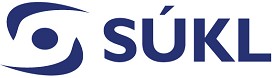 ADRESÁT	ADRESAOlympus Czech Group, s.r.o., člen koncernu	Evropská 16/176XXXX	Praha-Vokovice160 00VÝPIS Z REGISTRU ZDRAVOTNICKÝCH PROSTŘEDKŮStátní ústav pro kontrolu léčiv, se sídlem v Praze 10, Šrobárova 48 (dále jen „Ústav“), jako správní orgán příslušný na základě § 5 odst. 1 a § 5 odst. 2 písm. c) ve spojení s § 74 odst. 7 zákona č. 375/2022 Sb., o zdravotnických prostředcích a diagnostických zdravotnických prostředcích in vitro, ve znění pozdějších předpisů (dále jen „zákon o prostředcích“), eviduje v Registru zdravotnických prostředků ke dni 22.09.2023 následující údaje:Seznam činností:distributor obecných zdravotnických prostředkůZdravotnické prostředky:00094000, EZDilate dilatační balónek00141567, Insuflátor pro laparoskopii FM13400246502, ERBE NESSY Plate 17000113654, Modula Europa00482484, Turniketová manžeta00238860, LigaSure™ Nástroj k zatavení tkání s čelistmi Maryland00141524, Valleylab™ Jednokanálový generátor na zatavování cév řady LS00013055, Stropní stativ OK0700218333, Hadice pro vstup pro příslušenství s víkem na láhev MAJ-168100266343, Bronchiální chlopeň Spiration, Chlopňový systém00286969, VISERA CYSTONEFROVIDEOSKOP00286977, CYSTONEFROVIDEOSKOP00298847, Plášť cystoskopu00298919, Pracovní vložka Albarranův můstek A37005A00298927, Plášť, 9,5 Fr., se zavaděčem, pro uretrotom00298935, Plášť, 10 Fr., se zavaděčem, pro resektosksop00298943, Kleště úchopové00298951, CYSTOSKOP 30°00298978, Zevní plášť, 22,5 Fr., pro laserový cystoskop00298986, Plášť pro uretrotom, 21.5 Fr.00299006, Vložka pro zavedení katetru00299014, Nůž pro optický uretrotom00299022, Vnější plášť, 25 Fr., pro optický uretrotom00299030, Zevní plášť k cystoskopu WA22810A00299057, Plášť vnitřní k cystoskopu, 8 Fr.00299065, Plášť vnitřní k cystoskopu, 7 Fr.00299401, Zavaděč optický k cystoskopu00299428, Optika operační 0°, 5 mm00299444, Spojka LUER-SPLIT00299452, M3-GOLD AUTOKLÁVOVATELNÉ OPTIKY00299460, Plášť cystoskopický00299479, Optický obturátor00299487, Pracovní vložky00299495, Optika 4 mm00299508, Optika 1.9 mm00299516, Nůž pro uretrotom00299524, OPTIKA HD, OES ELITE00299540, BRONCHOFIBROSKOP BF-XP6000299559, BRONCHOFIBROSKOP BF-1T6000299567, BRONCHOFIBROSKOP BF-MP6000299575, BRONCHOFIBROSKOP BF-3C4000299583, BRONCHOFIBROSKOP BF-PE200299591, BRONCHOFIBROSKOP BF-TE200299604, VIDEOBRONCHOSKOP BF-P18000299612, VIDEOBRONCHOSKOP BF-Q18000299620, EVIS EXERA II BRONCHOVIDEOSKOP OLYMPUS BF-1T18000299639, EVIS EXERA II BRONCHOVIDEOSKOP OLYMPUS BF-1TQ18000299647, EVIS LUCERA BRONCHOVIDEOSKOP OLYMPUS BF-F26000299663, EVIS EXERA III BRONCHOVIDEOSKOP OLYMPUS BF-1TH19000299671, EVIS EXERA III BRONCHOVIDEOSKOP OLYMPUS BF-Q19000299698, EVIS EXERA PLEUROVIDEOSKOP OLYMPUS LTF-16000299700, BRONCHOVIDEOSKOP OLYMPUS BF-Q17000299719, BRONCHOVIDEOSKOP BF-1TQ17000299727, EVIS EXERA III BRONCHOVIDEOSKOP OLYMPUS BF-H19000300660, Kompaktní cystoskop00300687, EVIS EXERA II BRONCHOVIDEOSKOP OLYMPUS BF-Q180-AC00292568, Kleště bioptické úchopové00292576, Kleště bioptické monopolární00292621, Nůžky optické00292648, Manuální dezinfektor TD-2000292656, DEZINFEKTOR ETD Double00292680, Adaptér k ETD00292699, ŘÍDÍCÍ JEDNOTKA ENDOSKOPICKÉHO UTRAZVUKOVÉHO SYSTÉMU EU-ME200292701, EVIS EXERA II ULTRAZVUKOVÝ GASTROVIDEOSKOP OLYMPUS TGF-UC180J00292728, Gastrovideoskop ultrazvukový GF-UE160-AL500292736, ULTRAZVUKOVÝ GASTROVIDEOSKOP GF-UCT140-AL500292752, Gastrovideoskop ultrazvukový GF-UC140P-AL500292760, EVIS EXERA II ULTRAZVUKOVÝ GASTROVIDEOSKOP OLYMPUS GF-UCT18000292779, HNACÍ JEDNOTKA SONDY MAJ-172000292787, UTRAZVUKOVÝ VIDEOBRONCHOSKOP BF-UC180F EBUS-TBNA00292795, Sonda ultrazvuková UM-DG20-31R00292808, Sonda ultrazvuková UM-S20-17S, mini00292816, Sonda ultrazvuková rektální RU-75M-R100292824, Sonda ultrazvuková rektální RU-12M-R100292832, Sonda ultrazvuková radiální UM-2R00292840, Sonda ultrazvuková radiální UM-3R00292859, Sonda ultrazvuková radiální UM-S20-20R00299532, BRONCHOFIBROSKOP BF-P6000302703, LITOTRIPTOR LUS-200302770, LITOTRIPTOR EL-2700302834, ShockPulse-SE systém pro litotrypsi00302842, MĚNIČ SHOCKPULSE00302869, SONDA00302885, SONDA LithoRapid00302906, KABEL EKL LITHORAPID00302914, LITHOTRIPTOR EKL LITHORAPID00302930, RUKOJEŤ „KA 1000“00302965, KABEL PRO EHL SONDY00303546, Jednorázový biliární drenážní stent "V", řady 1030-103300303554, Drenážní hadička pro biliární trakt, řady PBD-210, PBD-21100303589, Jednorázový biliární stent "V"00303597, Jednorázový biliární drenážní stent "V", řady 630-63200303626, SONDA SHOCKPULSE00303888, Jednorázový sfinkterotom "V" umístěný v zaváděcí soupravě, řady V611M V631M.00303896, JEDNORÁZOVÝ 2-KANÁLOVÝ SFINKTEROTOM "V" KD-V211M řady00303909, JEDNORÁZOVÝ 3-KANÁLOVÝ SFINKTEROTOM "V"00303917, Jednorázový 3-kanálový jehlový nůž "V"00305250, Opakovaně použitelný optický kabel pro YAG laser00305533, Olympus EndoDis00305541, Dezinfektor automatický ETD-3 GA00305568, Dezinfektor automatický ETD-3 PAA00305576, ETD2 Automatický dezinfektor - myčka00305584, ETD4 Automatický dezinfektor - myčka00305592, Olympus Disinfectant DETD00305605, Adaptér „Olympus 1“ k ETD Double00305613, VIDEOBRONCHOSKOP BF-1T26000305621, X-Suit NIR® Biliární kovový stent00305648, X-Suit NIR® Potažený biliární kovový stent00305656, Zaváděcí souprava V pro jednorázové stenty00305664, Kompatibilní zaváděcí souprava Olympus00305672, Drenážní hadička pro biliární trakt PBD-42100305680, Jednorázový biliární stent V6200305699, PERISTALTICKÁ PUMPA00305701, Sonda APC jednorázová00305728, KLEŠTĚ NA TEPLOU BIOPSII 1U00305736, Jednorázové elektrochirurgické kleště na incizi00305787, Kleště na teplou biopsii 7C00305824, IBV-C26N Umísťovací katétr a nakladač00305840, IBV Bronchiální ventil zásobníku00305859, ELEKTROCHIRURGICKÝ NŮŽ00305867, Jednorázový elektrochirurgický nůž KD-610L00305875, Jednorázový elektrochirurgický nůž KD-611L00305883, Jednorázový elektrochirurgický nůž KD-61200305891, Jednorázový elektrochirurgický nůž KD-62000305904, Jednorázový elektrochirurgický nůž KD-630L00305912, Jednorázový elektrochirurgický nůž KD-640L00305920, Jednorázový elektrochirurgický nůž KD-64500305939, Jednorázový elektrochirurgický nůž KD-65000305947, Jednorázový elektrochirurgický nůž KD-65500305955, Trubice kličky00305963, Trubice kličky MAJ-37700305971, Nožní vypínač pro elektrochirurgickou jednotku PSD-6000305998, Drát kličky MAJ-37800306018, Elektrochirurgická jednotka PSD-2000306026, Elektrochirurgická jednotka PSD-3000306034, ELEKTROCHIRURGICKÁ SMYČKA NA JEDNO POUŽITÍ00306042, ELEKTROCHIRURGICKÁ KLIČKA00306050, ELEKTROCHIRURGICKÁ KLIČKA C00312637, VIDEOBRONCHOSKOP BF-3C16000312653, Pankreatický stent00312696, Generátorová souprava SonoSurg G-200312709, Pracovní stanice00312741, SonoSurg irigační jednotka00312768, SonoSurg nůžky 5 mm00312784, Ultrazvukový chirurgický systém SonoSurg00312805, THUNDERBEAT měnič00312848, SONICBEAT měnič00312872, THUNDERBEAT Otevřené prodloužené čelisti00312880, VIDEOBRONCHOSKOP BF-P19000312899, THUNDERBEAT 5 mm, úchop s předním ovládáním typ S00312901, Ultrazvukový generátor USG-40000312936, Vnitřní plášť, 7 Fr., pro cystoskop s kontinuálním průtokem00312944, Optický obturátor pro cystoskop s kontinuálním průtokem00312987, Ureterální stenty Multi-Flex™00312995, Silikonové Uro-Guide™ a klasické ureterální stenty s otevřeným zakončením00313007, Jednorázové elektrochirurgické hemostatické kleště00313015, JEDNORÁZOVÝ SFINKTEROTOM S TROJITÝM LUMEN00313023, VIDEOBRONCHOSKOP BF-XP160F00313031, VIDEOBRONCHOSKOP BF-XT16000313058, VIDEOBRONCHOSKOP BF-26000313066, Ureterální stenty Lubri-Flex®00313074, Klasické ureterální stenty typu dvojitý pig-tail00313082, Tecoflex™ klasické ureterální stenty typu dvojitý pig-tail (nepotažené)00313103, Ureterální stenty Sof-Curl™00313111, UCES-300313138, Rukojeť HICURA00313146, Úchopové kleště HICURA00313154, Preparační kleště HICURA00313162, Nůžky HICURA00313170, Pusher pro uzlení HICURA00313189, Držák jehly HICURA00313218, Bioptické kleště HICURA00313226, Pouzdro HICURA00313234, Čelistní vložka "HICURA" WA6931000313242, Čelistní vložka "HICURA" WA6931200313250, Čelistní vložka "HICURA" WA6931400313277, Čelistní vložka "HICURA" WA6931600313285, Čelistní vložka "HICURA" WA6931800313293, Čelistní vložka "HICURA" WA6932000313314, Čelistní vložka "HICURA" WA6932200313322, Čelistní vložka "HICURA" WA6932400313349, Čelistní vložka "HICURA" WA6932600313357, Čelistní vložka "HICURA" WA6932800313787, Čelistní vložka "HICURA" WA6933000313795, Čelistní vložka "HICURA" WA6933200313816, Čelistní vložka "HICURA" WA6933400313824, Čelistní vložka "HICURA" WA6933600313832, Čelistní vložka "HICURA" WA6933800313840, Čelistní vložka "HICURA" WA6934000313859, Čelistní vložka "HICURA" WA6934200313875, Čelistní vložka "HICURA" WA6934400313912, Čelistní vložka "HICURA" WA6934600313920, Čelistní vložka "HICURA" WA6935000313939, Čelistní vložka "HICURA" WA6935200313947, Čelistní vložka "HICURA" WA6935400313955, Čelistní vložka "HICURA" WA6935600313963, Čelistní vložka "HICURA" WA6935800313998, Čelistní vložka "HICURA" WA6937000314018, Čelistní vložka "HICURA" WA6937200314034, Čelistní vložka "HICURA" WA6937400314042, Čelistní vložka "HICURA" WA6937600314050, Čelistní vložka "HICURA" WA6938000314069, Čelistní vložka "HICURA" WA6938200314085, Čelistní vložka "HICURA" WA6938400314093, Čelistní vložka "HICURA" WA6939000314106, Čelistní vložka "HICURA" WA6939200314114, Čelistní vložka "HICURA" WA6941000314122, Čelistní vložka "HICURA" WA6941200314130, Čelistní vložka "HICURA" WA6941400314149, Čelistní vložka "HICURA" WA6941600314157, Čelistní vložka "HICURA" WA6941800314165, Čelistní vložka "HICURA" WA6942000314173, Čelistní vložka "HICURA" WA6942200314210, SonoSurg Dlouhý háček 5 mm Z.P. T306000318588, Resektoskop TURis, VF resekční elektroda00318596, VF resekční elektroda pro resektoskopTURis/TCRis, pro jednorázové použití00318609, VIDEOBRONCHOSKOP BF-XP19000318625, VÝKONOVÁ OVLÁDACÍ JEDNOTKA RFITT CelonLab ENT00318692, KLEŠTĚ NA TEPLOU BIOPSII jednorázové00318705, Sonda CelonProBreath00325278, HADICE PRO VSTUP PRO PŘÍSLUŠENSTVÍ S HROTEM NA PROPÍCHNUTÍ VAKUS FYZIOLOGICKÝM ROZTOKEM00325286, Jednorázová aspirační jehla VisiShot NA-201SX-402100325294, Jednorázová aspirační jehla VisiShot NA-201SX-402200325366, FLEXIBILNÍ VF ELEKTRODA00325382, Jednorázová aspirační jehla ViziShot2 NA-U401SX00325411, Bipolární aplikátor CelonProSleep plus00325438, Flexibilní bipolární koagulační elektroda CelonProCurve00325470, Elektroda CelonProCut typu 100325497, Pumpa Hystero Flow00325526, ELEKTROCHIRURGICKÝ GENERÁTOR CELON ELITE ESG-20000325534, Protéza nahrazující sluchové kůstky Plasti-Pore®00325542, Protéza nahrazující sluchové kůstky fluoroplastová00325569, Protéza nahrazující sluchové kůstky platinová00325606, Protéza nahrazující sluchové kůstky nerezová00325630, Protéza nahrazující sluchové kůstky hydroxylapatitová00325657, Protéza nahrazující sluchové kůstky titanová00325665, Kanyla k endoskopické diagnóze00325702, Silikonový Single J® močový derivační stent00325729, Gyrus PlasmaKinetic™ Cystoskopické nástroje00335265, ThermoStapler® uzavírací svorky00335281, VF resekční elektroda A22201A00335329, VF resekční elektroda A22201C00335345, VF resekční elektroda A22201D00335353, VF resekční elektroda A22202A00335388, VF resekční elektroda A22202B00335417, VF resekční elektroda A22202C00335425, VF resekční elektroda A22202D00335441, VF resekční elektroda A22203A00335468, VF resekční elektroda A22203C00335492, VF resekční elektroda A22205A00335505, VF resekční elektroda A22205B00335521, VF resekční elektroda A22205C00335548, VF resekční elektroda A22205D00335564, VF resekční elektroda A22206A00335572, VF resekční elektroda A22206B00335599, VF resekční elektroda A22206C00335601, VF resekční elektroda A22206D00335636, VF resekční elektroda A22207A00335644, VF resekční elektroda A22207C00335652, VF resekční elektroda A22211A00335660, VF resekční elektroda A22211C00335679, VF resekční elektroda A22221C00335687, VF resekční elektroda A22222C00335695, VF resekční elektroda A22223C00335708, VF resekční elektroda A22224C00335716, VF resekční elektroda A22231A00335724, VF resekční elektroda A22231B00335732, VF resekční elektroda A22231C00335740, VF resekční elektroda A22231D00335759, VF resekční elektroda A22250A00335767, VF resekční elektroda A22250C00335775, VF resekční elektroda A22251A00335783, VF resekční elektroda A22251C00335791, VF resekční elektroda A22253A00335804, VF resekční elektroda A22253C00335812, VF resekční elektroda A22255A00335847, VF resekční elektroda A22255C00335855, VF resekční elektroda A22257C00335871, VF resekční elektroda A22257D00335935, VF resekční elektroda A22258A00335943, VF resekční elektroda A22258C00335951, VF resekční elektroda A22259A00335986, VF resekční elektroda A22259C00335994, VF resekční elektroda A22266A00336014, VF resekční elektroda A22266C00336022, VF resekční elektroda A37011A00336030, VF resekční elektroda A37012A00336049, VF resekční elektroda A37013A00336057, VF resekční elektroda A44728C00336065, VF resekční elektroda WA22037A00336081, VF resekční elektroda WA22038A00336110, VF resekční elektroda WA22039A00336145, VF resekční elektroda WA22301D00336153, VF resekční elektroda WA22302D00336188, VF resekční elektroda WA22305D00336196, VF resekční elektroda WA22306D00336305, VF resekční elektroda WA22331D00336321, VF resekční elektroda WA22332D00336356, VF resekční elektroda WA22351C00336380, VF resekční elektroda WA22503D00336428, VF resekční elektroda WA22521C00336444, VF resekční elektroda pro resektoskopTURis/TCRis WA22539D00335302, VF resekční elektroda A22201B00336655, Preparační kleště HiQ LS00336540, Ruční nástroje, rukojeť00336647, Úchopové kleště HiQ LS00336700, PK Lap Loop00336508, VF resekční elektroda WA47051A00336583, Bipolární ruční nástroje HiQ+, rukojeť00336604, Bipolární ruční nástroje HiQ+, čelistní vložka00336559, Ruční nástroje, trubkové pouzdro00336516, VF resekční elektroda WA47052A00336663, Nůžky HiQ LS00336639, Vf elektroda HiQ LS00336524, VF resekční elektroda WA47053A00336532, VF resekční elektroda WA47054A00336479, VF resekční elektroda WA22558C00336671, Hák PKS L-Hook00336495, VF resekční elektroda WA47050A00336591, Bipolární ruční nástroje HiQ+, trubkové pouzdro00341868, VF resekční elektroda WA22037C00341542, VF resekční elektroda WA47055C00341518, Řezací kleště HALO PKS00341569, VF resekční elektroda WA47050C00341593, VF resekční elektroda WA47052C00341622, Ruční nástroje HiQ+, rukojeť00341876, VF resekční elektroda WA22038C00341526, VF resekční elektroda WA47054C00341606, VF resekční elektroda WA47053C00341585, VF resekční elektroda WA47051C00341702, PKS MOLly kleště 3 mm00341497, Monofilní VF smyčka na resekci polypů00341550, VF resekční elektroda WA47056C00341884, VF resekční elektroda WA22039C00369174, Regulační přístroj CelonLab Power00369035, PAPILOTOMICKÝ NŮŽ jednorázový00369043, ŘEZNÝ NÁSTROJ PRO PAPILOTOMII00369289, Adaptér k ETD Double 'Multi-Use 1'00369182, UCES-400372189, SONDA EHL00373173, Teleskop "IR"00371485, ELEKTROCHIRURGICKÉ ZAŘÍZENÍ ESG-10000372365, Ruční nástroje HiQ+, čelistní vložka00369676, EVIS EXERA II KOLONOVIDEOSKOP00369326, Shockpulse-SE generátor00369027, ŘEZNÝ NÁSTROJ PRO PAPILOTOMII, sterilizovatelný v autoklávu00440452, JEDNORÁZOVÉ ROTAČNÍ FIXAČNÍ KLIPOVACÍ ZAŘÍZENÍ00486127, Jednorázová aspirační jehla NA-220H/230H00484623, Jednorázový drátěný vodič VisiGlide, řada G-24000506239, Hysteroskopický plášť A477000473449, Bougie hadice00504110, Čelistní vložka HiQ+ WA64700L00523346, VIDEOBRONCHOSKOP BF-MP160F00523792, SonoSurg nůžky 5 mm, HF řady, zahnuté00544403, Potahovaný jícnový stent HANARO, ECBBT00557124, Shaver nůž00455697, EVIS EXERA II VIDEOSKOP PRO TENKÉ STŘEVO SIF-Q18000454643, EVIS EXERA KOLONOVIDEOSKOP CF-2T160L/l00475612, Optika WA50374B00480462, Ureteroskop WA02943A00492180, Průplachový kroužek A22053A00506212, Optika True View II A7507A00473406, OP-optika WA33036A00516621, TRACHEÁLNÍ INTUBAČNÍ VIDEOSKOP VISERA LF-V00516744, JEDNORÁZOVÉ PLAZMOVÉ KOAGULAČNÍ SONDY00504006, Rukojeť HiQ+ WA60120L00523370, Čelistní vložka A53840A00523784, SonoSurg nůžky 5 mm, HF řady, přímé00523880, Náhradní vnitřní trubkové pouzdro A539900544227, Odsávací/proplachovací kanyla WA51132A00557052, Vrták kulatý 70 mm00573626, Nephro-EZDilate Nefrostomický balónkový katétr, sada00451717, GASTROINTESTINÁLNÍ FIBROSKOP00466687, EVIS EXERA II XENONOVÝ ZDROJ SVĚTLA CLV-18000480569, Optika A9394A00463072, OES KOLONOFIBROSKOP CF-1T20L00464702, Odsávací trubka00489942, ELEKTROCHIRURGICKÁ JEDNOTKA UES-4000495701, Rukojeť HiQ+ A60200A00508322, InstaClear Plášť k čočkám00473545, Odsávací/proplachovací kanyla00544294, Jícnový stent HANARO, HES00544462, Potahovaný stent pro duodenum/pylorus HANARO, NDCL00556965, DIEGO ELITE nožní spínač00451709, EVIS EXERA lll GASTROINTESTINÁLNÍ VIDEOSKOP GIF-XP190N00464630, Morcelátor VarioCarve, vnější pouzdro00466644, Hadice na plyn s velmi nízkým průtokem MAJ-181600478274, Tubus trokaru WA58142L00486194, URETERORENOVIDEOSKOP URF-V2R00482134, Insuflační hadice MH-39700484615, EUS EXERA ULTRAZVUKOVÝ GASTROVIDEOSKOP GF-UM16000484690, KOLONOVIDEOSKOP CF-H170L/I00492236, Pracovní element A37014A00494485, Zevní plášť WA22018A00473377, Vodicí trubka WA37031A00506167, Tubus trokaru A582400506263, Hysteroskopický plášť A477300508373, Pracovní element OESPro WA22067A00473510, Ventilová hadička WA51181L/S00512516, Jednorázový drátěný vodič VisiGlide 2, řada G-26000504057, Úchopové kleště HiQ+ WA63728A00523442, Injekční kanyla00544438, Jícnový stent HANARO, EPBA00544710, Krytý biliární stent HANARO, BPF00454520, EVIS EXERA II KOLONOVIDEOSKOP CF-H180AL/I00478303, Tubus trokaru WA58189S00486178, URETERORENOFIBROSKOP URF-P6R00480489, Ureteroskop WA02946A00480534, HADICE PRO LÁHEV S PLYNEM S PŘEPÍNACÍM VENTILEM00463152, Cervikální adaptér00506140, Resekční plášť A22014A00506183, Optika True View II A7504A00473561, OP-optika A37025A00492359, Kanyla A753500494370, Sací/oplachovací trubice A579800495736, Rukojeť HiQ+ WA60103A00516760, ELEKTROCHIRURGICKÝ GENERÁTOR ESG-30000504137, Čelistní vložka HiQ+ WA64720A00504292, Plášť A47610A00523418, Vf-elektroda s odsávacím kanálem00523469, Sání s uzávěrem00533288, Pumpa SurgiFlow00544745, Krytý biliární stent HANARO, BPN00574135, HADICE NA VODU PRO POMOCNÝ KANÁL MAJ-160800439558, Klip00455750, Externí marker00475735, Úchopové kleště WA56090L00481991, Optika A81001A00491989, ENDOSKOPICKÁ PROPLACHOVACÍ PUMPA OFP00510537, Disekční kleště PKS LYONS00499921, Sada ručního nástroje s nůžkami HiQ+00504153, Čelistní vložka HiQ+ WA64740A00532955, EVIS EXERA KOLONOVIDEOSKOP CF-Q160AL00532963, EVIS EXERA KOLONOVIDEOSKOP PCF-160AI00556893, Vrták diamantový 70 mm00557140, Vrtáček00549183, EVIS EXERA II KOLONOVIDEOSKOP PCF-Q180AL00574151, ADAPTÉR PRO PRACOVNÍ KANÁL MAJ-160600442976, Balónkový dilatátor MaxPass na jedno použití00454563, EVIS EXERA II GASTROINTESTINALNÍ VIDEOSKOP GIF-H180J00454571, EVIS EXERA lll GASTROINTESTINÁLNÍ VIDEOSKOP GIF-H18500455718, VENTIL PRO PLYN/VODU00455726, EVIS EXERA GASTROINTESTINÁLNÍ VIDEOSKOP GIF-XTQ16000459700, RHINOLARYNGOVIDEOSKOP ENF-V300459719, RHINOLARYNGOVIDEOSKOP ENF-VH00463101, EVIS DUODENOVIDEOSKOP TJF-140R00475698, Optika WA53000I00466636, Sonda pro označení pozice endoskopu MAJ-187800492017, Vnější pouzdro A22021A00494506, Vnitřní plášť WA22017A00473342, ENDOEYE HD II00506175, Tubus trokaru A582800506255, Hysteroskopický plášť A477200504073, Úchopové kleště HiQ+ WA63748A00523426, Sání Schuhknecht00544411, Potahovaný jícnový stent HANARO, ECBS00557108, Souprava hadic MULTIDEBRIDER00574223, Odsávací elevátor EG46000000439566, Krátký klip00457860, RHINOLARYNGOFIBROSKOP ENF-GP00475655, Odsávací/proplachovací kanyla WA51131A00466695, Optika A4677A00487998, EVIS EXERA GASTROINTESTINÁLNÍ VIDEOSKOP GIF-1TQ16000508269, Insuflační hadice WA95005A00492252, Tubus trokaru A70951A00504102, Čelistní vložka HiQ+ WA64700A00544454, Nekrytý stent pro duodenum/pylorus HANARO, DNZL00574266, Plynový předehřívač GSH-200455662, EVIS EXERA II GASTROINTESTINÁLNÍ VIDEOSKOP GIF-2TH18000457836, RHINOLARYNGOFIBROSKOP ENF P400440444, Jednorázový injektor, řada NM-400L/U/Y/401L00454547, EVIS EXERA II KOLONOVIDEOSKOP PCF-H180AL/I00475663, Extrakční pouzdro00466732, MOBILNÍ ENDOSKOP PRO DÝCHACÍ CESTY MAF-GM/TM00480470, Ureteroskop WA02944A00492009, Jednorázový jehlový nůž "V" s 3 lumen00492228, Vnější pouzdro A42021A00492244, Tubus trokaru A70950A00506925, Sada ručního nástroje WA63200C00504022, Úchopové kleště HiQ+ WA63708L00533165, Náhradní čelistní vložka A538500533325, UroPass souprava ureterálního přístupového pláště00544278, Bipolární koagulační pinzeta CelonForceps00544593, Nekrytý biliární stent HANARO, BNY00574178, ADAPTÉR PRO POMOCNÝ KANÁL MAJ-165200439523, Injektor NM, plášťová část00449131, KOLONOFIBROSKOP CF-E3I/L00457879, Optika - laryngoskop00451725, JEDNORÁZOVÉ ÚCHOPOVÉ KLEŠTĚ FG00463136, Insuflační hadice MAJ-59000466724, MOBILNÍ ENDOSKOP PRO DÝCHACÍ CESTY MAF-GM00480526, VYSOKOPRŮTOKOVÁ INSUFLAČNÍ JEDNOTKA UHI-400482046, Optika A81011A00489897, Optika "ULTRA", řada WA4KS00489985, SonoSurg GE plášťový nástavec00473393, Zevní plášť WA33035A00508285, Pumpa "Surgipump"00473596, Nůž k A37014A00504284, Optický obturátor A476600537721, Generátor VAPR®00544251, Rukojeť HiQ+ WA51173L00544497, Nepotahovaný kolonicko-rektální stent HANARO, CNZ00557001, Třmínkový vrtáček00574098, Ventil pro přívod vody pro UWS-100439582, Barevný krátký klip00454512, EVIS EXERA DUODENOVIDEOSKOP TJF-160VR00466679, ENDOCAPSULE S10 KAPSLOVÝ ENDOSKOPICKÝ SYSTÉM PRO TENKÉ STŘEVO00475516, Multi-indikační pumpa00481983, Optika A81000A00484682, GASTROINTESTINÁLNÍ VIDEOSKOP GIF-XP170N00492156, Průplachový kroužek A22051A00544518, Potahovaný kolonicko-rektální stent HANARO, TLC00451629, Jednorázový kartáček na odběr cytologie V00451637, JEDNORÁZOVÁ ASPIRAČNÍ JEHLA NA-200H-802200451688, EVIS EXERA lll KOLONOVIDEOSKOP00475591, Optika WA50372B00492287, Tubus trokaru WA70951B00473385, Vodicí trubice WA33028A00506984, Sada ručního nástroje WA63320C00506992, Sada ručního nástroje WA63321C00537705, Hadice pro láhev s plynem00544622, Nekrytý biliární stent HANARO, SHS00544630, Nekrytý biliární stent HANARO, BNA00463128, Veressova jehla00475559, Optika "ULTRA", řada WA4KA00504081, Úchopové kleště HiQ+ WA63748L00504241, Pracovní element A474500557239, Protézy sluchových kůstek00549271, DIEGO ELITE ovládací panel s napájením00435506, Bronchofibroskop BF-N2000439574, Dlouhý klip00440524, Jednorázový injektor NM600/61000454635, EVIS EXERA II GASTROINTESTINÁLNÍ VIDEOSKOP GIF-Q16500475532, Videooptika "EndoEYE HD"00487912, Sání Barnes00490011, Jednorázová aspirační jehla EZShot3Plus NA-U200H00506247, Hysteroskopický plášť A477100473473, Ureteroskop WA29060A00492308, Tubus trokaru WA70991A00492340, Kanyla A513800512452, EVIS EXERA II GASTROINTESTINÁLNÍ VIDEOSKOP GIF-Q18000499905, Sada ručního nástroje s preparačními kleštěmi HiQ+00504209, Pracovní vložka A42091A00523338, VIDEOBRONCHOSKOP BF-1T16000533026, Bipolární kleště00533050, Explorent endoskop00544331, Jícnový stent HANARO, EPG00573570, Irigační přívodní systém Irri-Flo™00439486, Ligační zařízení, Plášť hadice00455734, EVIS DUODENOVIDEOSKOP JF-140R00451696, EVIS EXERA lll GASTROINTESTINÁLNÍ VIDEOSKOP00454598, EVIS EXERA III KOLONOVIDEOSKOP CF-H185L/I00486135, URETERORENOVIDEOSKOP URF-V00482038, Optika A81010A00484674, GASTROINTESTINÁLNÍ VIDEOSKOP GIF-H17000508293, Sada sterilních hadic k pumpě Surgipump00510510, PKS PlasmaSORD00512460, Tecoflex HC klasické ureterální stenty typu dvojitý pig-tail00504217, Optický obturátor A22071A00523856, Nůž A357400574186, SOUPRAVA HADIC PRO VODU PRO POMOCNÝ KANÁL MAJ-165100574274, Topná hadička WA58671A00451573, Ligační zařízení, Smyčka00440495, Jednorázové otočné fixační klipovací zařízení00464710, Morcelátor VarioCarve,trubkové pouzdro00475604, Optika WA50373B00478311, Tubus trokaru WA58241S00478338, Tubus trokaru WA58242A00489934, SonoSurg háček T308000484666, EVIS EXERA II GASTROINTESTINÁLNÍ VIDEOSKOP GIF-XP180N00510422, Uro-EZDilate Ureterální balónkový dilatační katétr00492172, Průplachový kroužek A22052A00495621, Pracovní element WA22366A00516728, Bipolární koagulační elektroda CelonProSurge plus 150-T4000516736, ARGON PLAZMA KOAGULAČNÍ JEDNOTKA APU-30000504188, Úchopové kleště HiQ+ WA63758A00544470, Potahovaný stent pro duodenum/pylorus HANARO, DPDL00544681, Biliární stent (pro benigní/maligní stenózy) HANARO, BCT00533296, ViziShot 2 FLEX Jednorázová aspirační jehla00435557, Injektor na jedno použití NM00464622, Morcelátor VarioCarve, motor00478258, Kužel00489993, SonoSurg GE plášť00492025, Vnější pouzdro A22022A00473350, Vodicí trubice WA33040A00506909, Sada ručního nástroje WA63120C00516664, Nůž WA35055A00516795, Jednorázové vodicí zařízení CC-220DR00537748, Nožní spínač VAPR®00574119, Tracheální intubační fibroskop LF-P00574207, Bipolární kleště explorent00449123, OES GASTROINTESTINÁLNÍ FIBROSKOP00488018, ENDOEYE FLEX ODKLONITELNÝ VIDEOSKOP LTF-S190-500508242, Pracovní element A22065A00492041, Vnější pouzdro A22027A00472366, OP-optika A46700A00472454, Nástavec pro OP-optiku 10 mm00516699, Bipolární koagulační elektroda CelonProSurge 100-T3000504129, Čelistní vložka HiQ+ WA64710A00544702, Biliární stent (pro benigní/maligní stenózy) HANARO, BCF00523389, Čelistní vložka A53860A00533210, Náhradní čelistní vložka A539500556877, EVIS EXERA II KOLONOVIDEOSKOP CF-Q180AI00549255, SurLok™ Košíček na vyjímání konkrementů s plochými dráty00574258, Rukojeť EG84403000439590, Velmi krátký klip00457828, RHINOLARYNGOFIBROSKOP ENF XP00459671, TRACHEÁLNÍ INTUBAČNÍ FIBROSKOP LF-DP00454539, EVIS EXERA II KOLONOVIDEOSKOP CF-H180DL/I00463160, Morcelátor VarioCarve, čepelka00506124, Trubice pro sání/irigaci A565300473537, Rukojeť HiQ+, set00510545, Plasti-Pore septální knoflík00494362, Sací/oplachovací trubice A579700472358, Sada hadiček00495648, Pracovní element WA22367A00516701, Bipolární koagulační elektroda CelonProSurge 200-T2000504233, Zevní plášť A37022A00544243, Rukojeť HiQ+ WA51172L00544737, Krytý biliární stent HANARO, BPA00533173, Náhradní čelistní vložka A538700574127, HADICE NA VODU PRO PRACOVNÍ KANÁL MAJ-160700556981, Irigační klip00557028, Mastoidní nástavec vrtáčku DIEGO ELITE00475743, Úchopové kleště WA56098L00486143, ENDOEYE FLEX 3D ODKLONITELNÝ VIDEOSKOP00486258, JEDNORÁZOVÉ BIOPTICKÉ KLEŠTĚ FB-240K/U00508330, InstaClear souprava hadic00473465, Ureteroskop00492279, Tubus trokaru A70971A00504145, Čelistní vložka HiQ+ WA64730A00504196, Pracovní vložka A22091A00544390, Potahovaný jícnový stent HANARO, EBN00533229, Náhradní trubkové pouzdro A539600537641, Elektroda VAPR® Premiere9000489926, SonoSurg spojovací kabel00475719, Optika WA53005I00494354, Rukojeť A579600495816, Pouzdro HiQ+ A60900A00506132, Filtr A566300506191, Optika True View II A7505A00506917, Sada ručního nástroje WA63121C00516656, SONICBEAT 5 mm00504049, Úchopové kleště HiQ+ WA63718L00544286, Jícnový stent HANARO, ECP00523397, Vf-elektroda bez odsávacího kanálu00533149, Pumpa „Uteromat fluid control“00574194, Bipolární elektrody explorent00556842, EVIS EXERA II KOLONOVIDEOSKOP PCF-Q180AI00549175, EVIS EXERA II GASTROINTESTINÁLNÍ VIDEOSKOP GIF-H18000439531, Rotační fixační klipovací zařízení00449158, KOLONOFIBROSKOP PCF-E3L00457887, Optika - Sinuskop00459698, TRACHEÁLNÍ INTUBAČNÍ FIBROSKOP LF-GP00464681, Hlavní těleso TEM00486151, URETERORENOFIBROSKOP URF-P600480454, Optika TrueView Direct00492260, Tubus trokaru A70970A00472278, Videooptika A50002A00495699, Rukojeť HiQ+ A60100A00506204, Optika True View II A7506A00510588, PKS MOLly kleště 5 mm00516605, P-Plotna00537668, Elektroda VAPR® s bočním účinkem00557159, Souprava renálních/měchýřových sond CyberWand00574143, Kontejner na vodu MAJ-160300435573, KARTÁČEK K ODBĚRU CYTOLOGIENA JEDNO POUŽITÍ BC-17W00487920, Sání a elevátor Gorney00482011, Optika A81002A00482054, Optika A81012A00508306, Sada opakovaně použitelných hadic k pumpě Surgipump00508349, InstaClear ovládací panel00510473, BiCOAG Hemostatická sonda00492113, Resekční pouzdro A22041A00492199, Průplachový kroužek A22054A00482089, Optika A81041A00486207, Jednorázové klipovací zařízení s možností měnit pozici pro založení klipu00480550, HYSTEROFIBERSKOP OES HYF-XP00473553, EVIS LUCERA XENONOVÝ ZDROJ SVĚTLA00499980, Sada ručního nástroje s dotahovačem uzlů HiQ+00504161, Čelistní vložka HiQ+ WA64740L00492092, Resekční pouzdro A22040A00523354, Aktivní rukojeť A540400523872, Náhradní rukojeť A539800533237, Trokarové pouzdro A585900544382, Jícnový stent HANARO, EPF00544534, Stent pro tlusté střevo/rektum (pro benigní/maligní stenózy) HANARO, HRC00573650, Sonda APC00489918, SonoSurg-T2H-C měnič00475540, Videooptika "EndoEYE LS"00478266, Trokarové pouzdro00486215, JEDNORÁZOVÉ BIOPTICKÉ KLEŠTĚ FB-210K/U00506159, Tubus trokaru A582200508365, Urologické drátěné vodiče00506896, Sada ručního nástroje WA63050C00504276, Plášť A476100517181, Redukční ventil na argon DIN 477-600492148, Resekční pouzdro A22042A00472390, Veressova jehla A5150.100472403, Jehla A51000A00523450, Sání dětské00523848, Nůž A355900533181, Náhradní čelistní vložka A539100533253, Souprava hadiček WA58901A00544657, Biliární stent (pro benigní/maligní stenózy) HANARO, BCB00544729, Krytý biliární stent HANARO, BPD00451645, JEDNORÁZOVÉ BIOPTICKÉ KLEŠTĚ EndoJaw00463144, Atraumatický děložní manipulátor00464649, Morcelátor VarioCarve, úchopové kleště00489969, SonoSurg-T2L-GE-C měnič00490003, Irigační/odsávací hadice pro SonoSurg00478194, Dotahovač uzlů00478231, Ventil00478282, Tubus trokaru WA58149S00478290, Tubus trokaru WA58169S00486186, URETERORENOVIDEOSKOP URF-V200486223, JEDNORÁZOVÉ BIOPTICKÉ KLEŠTĚ FB-220K/U00486231, JEDNORÁZOVÉ BIOPTICKÉ KLEŠTĚ FB-230K/U00473481, Ureteroskop WA29062A00510529, PKS PlasmaSpatula00510609, DIEGO ELITE VRTÁČEK MDHP20000504225, Optický obturátor A42071A00533245, HADICE NA BOMBU (DIN) PRO UHI-300537692, ADAPTÉR NA POTRUBÍ PRO PLYN URČENÝ PRO ZDRAVOTNICTVÍ (NIST)00544219, Odsávací/proplachovací kanyla WA51131L00544315, Jícnový stent HANARO, EPB00556922, EVIS EXERA GASTROINTESTINÁLNÍ VIDEOSKOP GIF-XP16000556957, DIEGO ELITE sací modul00549220, Tracheobronchiální stent HANARO, NTS00574063, Kleště na teplou biopsii FD-2U-100464614, Morcelátor VarioCarve, řídicí jednotka00464665, Systém sledování hladiny HysteroBalance II00464673, Sada hadiček pro Hysteroflow II00475567, Video-OP-optika WA50120A00475671, Optika WA53000A00507012, Sada ručního nástroje WA63361C00440532, Jednorázový injektor, řada NM-200L/200U/201L00454627, EVIS EXERA II KOLONOVIDEOSKOP CF-Q165L/I00504065, Úchopové kleště HiQ+ WA63738A00512487, Sur-Catch Spirálovitý zkřížený-zdvojený košíček na vyjímání konkrementů00492316, Tubus trokaru WA70992A00472294, OP-optika A52001A00473326, Nůž A357600523813, Hadice na plyn s nízkým průtokem k UCR regulační jednotce pro CO200544366, Jícnový stent HANARO, HNS00556850, EVIS EXERA II KOLONOVIDEOSKOP CF-Q180AL00557116, Odsávací hadice k sacímu modulu00455654, Referenční destička00457852, RHINOLARYNGOFIBROSKOP ENF T300459655, VISERA RHINOLARYNGOVIDEOSKOP ENF-V200523864, Optika A4672A00523901, SonoSurg nůžky 5 mm, přímé00544489, Nepotahovaný kolonicko-rektální stent HANARO, NCSL00557212, Vodní pumpa k HPU-2000451661, EVIS EXERA KOLONOVIDEOSKOP OLYMPUS CF-2T160L/l00484631, EVIS LUCERA ELITE XENONOVÝ ZDROJ SVĚTLA CLV-290SL00475575, Video-ureteroskop WA50200A/B00466660, KV-5 startovací souprava00506298, Hysteroskopický plášť A477600508357, InstaClear nožní spínač00507004, Sada ručního nástroje WA63360C00440436, Arthroskopická pumpa A 12700499913, Sada ručního nástroje s bioptickými kleštěmi HiQ+00504014, Úchopové kleště HiQ+ WA63708A00492105, Resekční pouzdro A22040T00492201, Resekční pouzdro A42011A00523805, Hadice na plyn k UCR regulační jednotce pro CO200435530, EVIS EXERA II KOLONOVIDEOSKOP PCF-H180AL00492033, Vnější pouzdro A22026A00506271, Hysteroskopický plášť A477500506933, Sada ručního nástroje WA63201C00440508, JEDNORÁZOVÉ LIGOVACÍ ZAŘÍZENÍ00454555, EVIS EXERA II GASTROINTESTINALNÍ VIDEOSKOP GIF-N18000454600, EVIS EXERA lll KOLONOVIDEOSKOP PCF-H190DL/I00504030, Úchopové kleště HiQ+ WA63718A00492332, Tubus trokaru WA70995A00557095, Mastoidní vrtáček00455742, EVIS EXERA GASTROINTESTINÁLNÍ VIDEOSKOP GIF-2T16000439478, Ligovací zařízení00487947, Sání Yankauer s odnímatelným koncem00482062, Optika A81031A00489977, SonoSurg sonda00491997, ELEKTROCHIRURGICKÝ GENERÁTOR ESG-40000475647, Optika WA52006A00475727, Optika WA53010A00486100, OES Cystofibroskop CYF-400508314, Systémy pro vyjmutí konkrementu00506888, Pumpa "Eco-Pump"00442968, Papilotomický nůž KD, rukojeť00532947, EVIS EXERA KOLONOVIDEOSKOP CF-Q160L00533093, Resekční pouzdro A262100544235, Odsávací/proplachovací kanyla WA51151A00544550, Stent pro tlusté střevo/rektum (pro benigní/maligní stenózy) HANARO, CCI00557036, Třmínkový nástavec vrtáčku DIEGO ELITE00574071, Kontejner na vodu k UWS-100574231, Rukojeť EG84200000455689, EVIS EXERA DUODENOVIDEOSKOP TJF-14500459663, TRACHEÁLNÍ INTUBAČNÍ FIBROSKOP LF-TP00464657, Pumpa HYSTEROFLOW II00439451, Odsavačka s punkční jehlou 1,2mm00487904, Sání zahnuté00482118, Hassonův trokar00475700, Optika WA53005A00466652, UCR endoskopická regulační jednotka pro CO200466716, ScopeGuide jednotka pro detekci pozice endoskopu UPD-300486119, Visera Cystofibroskop CYF-V00508277, Pracovní element OESPro WA22066A00473430, Pracovní plášť WA33038A00473529, Rukojeť HiQ+00510617, Katetr s dvěma lumen00454619, EVIS EXERA II DUODENOVIDEOSKOP TJF-Q18000504268, Plášť A476000516672, Nůž WA35057A00492121, Resekční pouzdro A22041T00492324, Tubus trokaru WA70994A00472374, Optika A4673A00523821, Optika A2027A00532920, EVIS EXERA SIGMOIDEOVIDEOSKOP CF-Q160S00544577, Potahovaný kolonicko-rektální stent HANARO, CCB00574215, Odsávací hadice EG13674500447013, Hadice pro pumpu AFU-10000457844, RHINOLARYNGOFIBROSKOP ENF P300484658, EVIS EXERA III XENONOVÝ SVĚTELNÝ ZDROJ CLV-19000475620, Optika WA52005A00506968, Sada ručního nástroje WA63210C00506976, Sada ručního nástroje WA63310C00473414, Zevní plášť WA33037A00503994, Rukojeť HiQ+ WA60120A00516592, Jednorázový elektrochirurgický nůž KD-62500495584, Optický obturátor WA22016A00533114, Ureteroskop A2942A00537684, Odsávací/proplachovací kanyla WA51152A00544307, Jícnový stent HANARO, NES00557060, Souprava hadic k DIEGO ELITE vrtáčku00548770, Pomocný přívod vody MAJ-85500549300, Ruční část Multidebrider00573618, Nephro-EZDilate Nefrostomický balónkový katétr00573634, Quattro™ drátěný vodič00435565, KARTÁČEK K ODBĚRU CYTOLOGIENA JEDNO POUŽITÍ BC-202D00439515, TEPELNÁ SONDA00671525, Propojovací hadice pro systém FMS (s jednocestným ventilem)00632809, Koagulační elektroda pro ORL00733327, JEDNORÁZOVÁ VYZTUŽOVACÍ HADICE ST-CB100604541, Ventil pro plyn/vodu MD-22700604795, CV-170 + CYF-V2 Kit00604867, URF-V2 Kit00634716, Diego ruční část napájeného disektoru00318561, PlasmaKinetic Resektoskopické nástroje00312776, SonoSurg nůžky 5 mm, HF řady00632761, JEDNORÁZOVÝ BALÓNKOVÝ KATÉTR B7-2C00312688, Drát kličky00336727, PKS řezací kleště00607179, Nožní spínač k pumpě Surgipump00633422, KRYT VÁLCE S FLOAT SSU00635188, Cannula for fluid bag,reusable00336575, Ruční nástroje, čelistní vložka00633457, Odsávací láhev pro KV-400634388, Nůž A768500726215, URETERORENOFIBROSKOP URF-P700510561, PKS řezací kleště 5 mm00574055, SONDY EKL00671568, Arthroscope 1,9mm, 69mm, 30°00632737, Jednorázový injektor DSN00726282, EVIS EXERA III VIDEODUODENOSKOP TJF-Q190V00726311, Jednorázová aspirační jehla NA-U201H00635137, Bipolární kabel00286950, OES CYSTONEFROFIBROSKOP00604699, Pinzeta CelonProCut00607259, Flexibilní trokar MAJ-105800634062, Choledochofibroskop CHF-P6000605165, Optika HI-VIEW00634556, Diego Powered Dissector Blade Irrigating00451610, Jednorázová nosní hadička V určená pro drenáž žlučových cest00684131, LigaSure Impact™ Otevřená svářečka/oddělovačka s velkými zakřivenými čelistmi a nano-potahem00633940, Kontejner na tekutinu k pumpě OFP00634724, Smart Piston Heating Device, handle00607304, Laparoskopický nástroj "QuadPort+"00336348, VF resekční elektroda WA22351A00336364, VF resekční elektroda WA22355A00634425, Videogastroskop GIF-Q14500336719, Otevřené kleště PKS SEAL00607232, Odsávačka Vario 1800633967, Páska na kontejner na tekutinu k pumpě OFP00609684, Irigační pumpa pro artroskopii A10600303511, Jednorázový sfinkterotom "V" (distální konec pro použití s drátěným vodičem)00684107, Empower H6500633094, Trauma Recon Systém, univerzální dobíjecí stanice II00633369, Odsávací láhev pro Keyvac/SSU00369000, Dornier Medilas H Solvo00510481, PKS Plasma J-Hook00632681, Injektor NM, jehlová část00726266, URETERORENOFIBROSKOP URF-P7R00313090, LithoStent ureterální stenty00706214, EMPOWER sterilní chirurgické laserové vlákno k opakovanému použití00633270, TD-20 Konektor pro hlavní kanál00634759, Disposable Ear Suction Needle With Bypass00305760, Kleště na teplou biopsii 6C00695148, Biliární stent (pro benigní/maligní stenózy) HANARO, BCG00726207, URETERORENOVIDEOSKOP URF-V3R00605157, Tracheoskop 10337S00634521, Čisticí pistole 0019000461771, Kleště na teplou biopsii 6C00312979, Silikonové Double-J® ureterální stenty00607267, Sonda ultrazvuková radiální UM-G20-29R00605130, Tracheoskop 10337R00312856, THUNDERBEAT 5 mm00632649, KARTÁČEK K ODBĚRU CYTOLOGIE NA JEDNO POUŽITÍ BC-201C-100600634011, TRACHEÁLNÍ INTUBAČNÍ FIBROSKOP LF-200634265, Papilotomický nůž se zavaděčem00604998, Ruční elektroda VAPR00369203, Jednorázový sfinkterotom V umístěný v zaváděcí sestavě (distální konec pro použití s drátěným vodičem), řady VC611Q, VC631Q00318668, TROJLUMENNÝ SFINKTEROTOM, řada KD-301Q00632921, Trauma Recon System, pohonný modul00604912, ENF-VT2 + CV-170 Kit00336372, VF resekční elektroda WA22355C00336399, VF resekční elektroda WA22507D00634417, Duodeovideoskop EVIS EXERA TJF-160R00634572, Diego Powered Distractor Burr00549263, SurLok™ úchopové kleště00632956, Trauma Recon System, víko pro tělo pohonné jednotky00733335, Olympus zařízení pro vyjmutí konkrementu: Flex-Catch NT00604955, Čepel skalpelu00303431, PAPILOTOMICKÝ NŮŽ00372883, Videoteleskop EndoEye 3D00607195, Silikonový drenážní katétr00726186, URETERORENOVIDEOSKOP URF-V300633449, FILTRY PRO KV-2,5, SSU-200633465, Kryt odsávací lahve 3L00634038, ELEKTROCHIRURGICKÝ ŘEZNÝ NÁSTROJ KD-1L-100604808, CV-170 + CYF-VH Kit00604832, CV-170 + ENF-V3 Kit00605309, Myringotomický nůž00336620, Rukojeť HiQ LS00499892, Sada ručního nástroje s úchopovými kleštěmi HiQ+00671509, Přívodní hadice (FMS DUO nebo FMS SOLO)00632913, Trauma Recon System, tělo pohonné jednotky00633078, Trauma Recon System, rentgentransparentní převodovka00736122, ENDOPATH®00605093, Tracheoskop 1031F00605173, Proplachová a sací rukojeť00478215, LAPAROSKOPICKÝ NÁSTROJ TRIPORT00557220, Ventilační trubice Pacific00634046, Zdroj studeného světla CLK-400719568, EVIS EXERA III BRONCHOFIBROVIDEOSKOP BF-MP190F00604672, Konvertorová jednotka CelonProCut00634783, Kanyla00633027, Trauma Recon System, nástavec pro sagitální pilování00605050, Sada hadiček k opakovanému použití, pro irigaci/odsávání00605077, Hydrofobní filtr k Sopro 67300369166, Bipolární koagulační elektroda CelonProSurge micro00604840, CV-170 + ENF-VH Kit00634492, Sonda APC opakovatelná00635102, Purisol 3L00633000, Trauma Recon System, zavaděč Kirschnerových drátů00706193, EMPOWER jednorázové sterilní chirurgické laserové vlákno00609705, Proplachovací pumpa pro urologii UroPro UP10000604920, ENF-V2 + CV-170 Kit00679711, Empower00661036, PeriView FLEX Jednorázová aspirační jehla NA-403D00634599, Diego Systém rozdvojené hadice pro sání/irigaci00661028, Háková elektroda VAPR®00604621, Kontejner na vodu MA-99500605018, Set hadic k oplachové pumpě A12700634468, Jehlová část aspirační jehly00695113, Jednorázová aspirační jehla NA-U401SX-4025N00632665, Aplikátor Quick Loop opakovatelný00632999, Trauma Recon System, tříčelisťové sklíčidlo (pro vrtání)00478207, LAPAROSKOPICKÝ NÁSTROJ QUADPORT00607275, Sonda ultrazvuková radiální UM-BS20-26R00633051, Trauma Recon System, adaptér pro rentgentransparentní převodovku00609713, OES Hysterofibroskop HYF Typ 1T00605085, Bronchoskop 10318CK00679703, SHE SHA Handle00447056, HADICE PRO VSTUP PRO PŘÍSLUŠENSTVÍ S VÍKEM NA LÁHEV00607187, Membránový filtr APC00607240, Vysokoprůtoková insuflační jednotka UHI-200604584, Sprejový ventil pro vzduch/vodu00634476, SILIKONOVÁ P-PLOTNA HF-120/30000634791, HADICE Z SSU K ENDOSKOPU00512508, BiCOAG Bipolární řezací kleště Everest00573669, Papilotomický nůž KD-27Q-100671533, STERILNÍ nože a frézy pro škrabky FMS®00723065, Proplachovací pumpa OFP-200634281, Injektor NM-101C-042700726303, Jednorázová aspirační jehla NA-U200H00604875, OTV-SI + CYF-VA2 kit00451602, JEDNORÁZOVÉ BIOPTICKÉ KLEŠTĚ00336452, VF resekční elektroda WA22557C00606029, Trokar s kohoutkem00633924, Nožní spínač k pumpě OFP00634345, EM kompatibilní konzola Diego Elite00716703, PK Morcellator WA90200A00604496, Kontejner na vodu00605210, Proplachovací a sací plášť00472382, Optika A4674A00336436, VF resekční elektroda WA22523C00695156, Biliární stent (pro benigní/maligní stenózy) HANARO, SHS00634409, Pleatman Sac Tissue Removal System00635129, Neutrální elektroda opakovatelná00312952, Quadra-Coil® ureterální stenty00302738, SONDA LUS-200632964, Trauma Recon System, rychlospojka AO/ASIF00605114, Tracheoskop 1031G00238764, HADICE PRO VSTUP PRO PŘÍSLUŠENSTVÍ S VÍKEM NA LÁHEV00537713, Háková elektroda VAPR®00544374, Jícnový stent HANARO, HESV00544358, Jícnový stent HANARO, ECD00544200, SACÍ PUMPA KV-600544171, OTOMIMIX Systém kostních náhrad00544753, Biliární stent (pro benigní/maligní stenózy) HANARO, BMCL00544526, Potahovaný kolonicko-rektální stent HANARO, CCBA00544665, Krytý biliární stent HANARO, SHC00544542, Stent pro tlusté střevo/rektum (pro benigní/maligní stenózy) HANARO, CCN00544673, Krytý biliární stent HANARO, BCA00544446, Nekrytý stent pro duodenum/pylorus HANARO, NDSL00544585, Potahovaný kolonicko-rektální stent HANARO, HCC00475460, Ultrazvukový diagnostický přístroj ARIETTA 7000750442, Dicompass00760851, EMPOWER H10000766057, Jednorázový sfinkterotom V s 3 lumen00773759, Optika ULTRA00773767, PUMP LP10000787181, Pumpa PM30400787923, ELEKTROCHIRURGICKÝ GENERÁTOR ESG-15000786672, Čelistní vložka "HICURA" WA6937800786680, Čelistní vložka "HICURA" WA6936200786728, Čelistní vložka "HICURA" WA6942400544614, Nekrytý biliární stent HANARO, BNL00544649, Nekrytý biliární stent HANARO, BNHS00487840, Adaptér na sací kanylu House00487859, Sací kanyla House00487867, Sání Frazier00487875, Sací kanyla Eicken pro antrum00487883, Sání Baron00487891, Sání Nijmegen00487939, Sání zahnuté s plochou špičkou00487955, ŘÍDÍCÍ JEDNOTKA UNIVERZÁLNÍHO ENDOSKOPICKÉHO ULTRAZVUKOVÉHO SYSTÉMU EU-ME100487963, URETERORENOFIBROSKOP URF-P500487971, ŘÍDÍCÍ JEDNOTKA VIDEOSYSTÉMU CV-17000482070, Optika A81032A00482097, Optika A81042A00482126, Optika True View II00482142, ICN Invisio® flexibilní cystonefroskop00482169, Resekční kličky pro urologii00494389, VF RESEKČNÍ ELEKTRODA pro jednorázové použití, pro resektoskop TURis/TCRis00494397, Tubus trokaru TroQSL A580800494418, Tubus trokaru TroQSL A580900494426, Tubus trokaru TroQSL A581900494434, Tubus trokaru TroQSL A594600494469, VF resekční elektroda WA22607D00494477, VF resekční elektroda WA22623C00494493, Zevní plášť WA22019A00472198, Nůž A22265C00472200, Suprapubický přepadový ovladač, souprava A225100472219, Vnitřní pouzdro A266000472227, Úchopové kleště A288100472235, Injekční kanyla A289100472243, Nůž s vodičem A332800472251, Náhradní nůž pro A332800472286, OP-optika A52000A00573511, VF resekční elektroda pro resektoskop TURis/TCRis00573538, Kontejner na vodu k videoskopu EVIS EXERA00573554, Adaptér na sací kanylu Wullstein00609617, Turniket 2500 ELC00609641, Neuromonitor AVALANCHE®SI Thyroid VNS00609668, Odsávací pumpa SSU-200634329, Transduodenální choledochfiberoskop CH-BP3000634396, Nůž A769000634767, Open End Ureteral Catheter00634775, Renal Dilator/Sheath00634740, Smart Piston Heating Device, tip00634847, Advantage Console00634855, Pumpa FMS VUE00634871, Opakovatelně použitelný nesterilní ruční mikronásadec00634898, Sada fréz pro FMS VUE00634927, Neutrální elektrodový kabel00635145, NIST Connector central gas00635161, Sterile filter for insufflator00635153, Tubing set gas heating,for 40l00796993, PŘENOSNÝ INTUBAČNÍ BRONCHOSKOP MAF-TM200797013, PŘENOSNÝ INTUBAČNÍ BRONCHOSKOP MAF-DM200797005, PŘENOSNÝ INTUBAČNÍ BRONCHOSKOP MAF-GM200442343, ASPIRAČNÍ JEHLA00442351, Aspirační jehla, pláštová část00442378, Aspirační jehla, jehlová část00442749, JEDNORÁZOVÝ BALÓNKOVÝ KATÉTR B5-2C00442837, Souprava jednorázového vodícího pláště00442845, JEDNORÁZOVÁ ASPIRAČNÍ JEHLA NA00442853, Jednorázová aspirační jehla NA200442861, JEDNORÁZOVÁ ASPIRAČNÍ JEHLANA-201SX-402200442896, JEDNORÁZOVÁ ASPIRAČNÍ JEHLANA-201SX-402100442909, Jednorázová aspirační jehlaViziShot FLEX00442941, KARTÁČEK K ODBĚRU CYTOLOGIE NA JEDNO POUŽITÍ BC-203D-200600480542, VYSOKOPRŮTOKOVÁ INSUFLAČNÍ JEDNOTKA UHI-300633975, Filtr k pumpě OFP00716842, VAPR VUE - bezdrátový nožní spínač00096292, LOGIQ P900807832, Rozšiřující sada „EUS“00807840, Rozšiřující sada „2T“00807859, Rozšiřující sada WD00166A00807867, JEDNORÁZOVÁ POWERSPIRAL HADICE00807875, INTESTINÁLNÍ VIDEOSKOP OLYMPUS PSF-100807883, POWERSPIRAL OVLÁDACÍ JEDNOTKA PSCU00807891, Jednorázová zaváděcí souprava V pro stent00807904, Jednorázový kartáček na odběr cytologie BC-205D00807912, Souprava jednorázového vodícího pouzdra00807920, JEDNORÁZOVÁ EMR SOUPRAVA00806629, VF RESEKČNÍ ELEKTRODA pro jednorázové použití, pro resektoskop TURis00834339, Kleště bioptické velké00815517, HD Arthroscope00780051, Operační fréza00220599, AIRSEAL i.F.S. Intelligent Flow System00694292, AirSeal® Tri-Lumen Filtered Tube Set00694225, Přístupový port AirSeal®00847447, ČEPIČKA PRO 3D NASTAVENÍ00850494, ENDOEYE FLEX 3D ODKLONITELNÝ VIDEOSKOP LTF00850507, Jednorázový injektor NM-221C-042700850523, ULTRAZVUKOVÝ BIPOLÁRNÍ GENERÁTOR USG-41000853871, Jednorázové kleště na teplou biopsii FD-23100868862, OLYMPUS VERSAPOINT II BIPOLÁRNÍ ELEKTRODA SPRING (Pérkový hrot)00868854, OLYMPUS VERSAPOINT II BIPOLÁRNÍ ELEKTRODA TWIZZLE (Rotační)00870874, OLYMPUS VERSAPOINT II Bipolární elektroda – zahnutá resekční klička 2,5 mm00870882, OLYMPUS VERSAPOINT II Bipolární elektroda – zahnutá resekční klička 4,0 mm100870890, OLYMPUS VERSAPOINT II Spojovací kabely pro elektrochirurgický systém00870903, Nožní spínač OLYMPUS VERSAPOINT II00875990, GASTROINTESTINÁLNÍ VIDEOSKOP OLYMPUS GIF-EZ150000875982, EVIS X1 ŘÍDÍCÍ JEDNOTKA VIDEOSYSTÉMU00875974, Jednorázové chirurgické nůžky FS-20000875149, OLYMPUS VERSAPOINT II Bipolární elektroda – vaporizační hrot00876619, KOLONOVIDEOSKOP OLYMPUS CF-HQ1100DL/I00876627, GASTROINTESTINÁLNÍ VIDEOSKOP OLYMPUS GIF-110000277085, Elektrochirurgické podložky pacienta00879676, Jednorázové bioptické kleště FB-456D00237112, Elektrokoagulátor SMT ESU B00621595, ProSound F7500596422, Ultrazvukový diagnostický přístroj Prosound α700711590, Quantum 2 (RF 12000) System00164216, Vrtací systém OsseoDUO00530781, Příslušenství vrtacích systémů OsseoDUO, OsseoDOC00255871, Bipolární nůžky BiZZER00255855, Bipolární pinzeta00255820, rukojeť na elektrody00256639, Knife electrode00254852, Neutral electrode00263011, Radiofrekvenční generátor CURIS 4 Mhz00250069, SOPRO 67300734725, DYONICS™ 25 Control Unit00711777, Dyonics Power II Footswitch00711769, Dyonics Power II Control Unit00711806, Dyonics® PowerMax00850515, CLEAR-TRAC™ COMPLETE Cannula System00884264, Jednorázový elektrochirurgický sací koagulátor00884272, Jednorázové čistidlo hrotu00884299, Jednorázová elektrochirurgická tužka00884328, VF Jednorázová elektrochirurgická tužka00884344, Jednorázová kruhová / čtvercová elektroda00883720, Laserové vlákno SOLTIVE™ SuperPulsed00883755, Laserový systém SOLTIVE00883798, Nožní spínač SOLTIVE00888695, VF Jednorázová elektroda00889911, Jednorázová elektroda00889938, Jednorázová elektroda, nepotahovaná00888716, VF Jednorázová elektroda, potahovaná00884387, Jednorázové pouzdro00890568, Sada hadiček na vyplachování WA58820A00891077, Myčka-dezinfektor ETD Mini00895780, Kolonovideoskop CF-EZ1500DL/I00896783, Bronchovideoskop BF-1TH110000896812, Bronchovideoskop BF-H110000903787, Jednorázové bioptické kleště FB-433D00904878, Jednorázová aspirační jehla NA-421C-132100904886, Jednorázová aspirační jehla NA-431C-132100910143, Ureteroskop OES Elite00910055, Ureteroskop OES Elite, set00910151, Nástavec k ureteroskopu OES Elite00918794, Adaptér „Olympus“ k ETD Double00918815, Adaptér „Pentax 1“ k ETD Double00921686, ELEKTROCHIRURGICKÝ GENERÁTOR ESG-41000921694, NOŽNÍ SPÍNAČ, BEZDRÁTOVÝ00686217, Diagnostický ultrazvukový přístroj ALOKA ARIETTA 85000619970, Probe - Smart Line00591824, Závitová redukce pro trokar00931673, Shaver nůž, ke koagulaci00935519, Pouzdro pro trokar 30108H200937303, Olympus EndoDis Pro00940262, Nekrytý stent pro duodenum/pylorus HANARO, DPC00943519, Jednorázové bioptické kleště FB-237Z00946621, Bipolární kleště bissinger00968919, Jednorázová elektrochirurgická klička SD-40000997760, Jednorázová souprava ventilu voda/vzduch, sacího ventilu a bioptického ventilu00997808, Hysterologický plášť00997787, Příslušenství uzavíracího kohoutku00993292, PK jehla00993305, PK nůž typu lopatky00993401, Jednorázové nástroje - nůž00993444, Jednorázové nástroje - jehly00995300, SONICBEAT přístroj (úchop s předním ovládáním)00995335, Disposable Ear Suction Tubes00995343, Rhinolaryngovideoskop ENF-VT200995386, Rhinolaryngovideoskop ENF-V200995431, Rhinolaryngovideoskop ENF-VQ00995626, STONEMASTER Jednorázové balónkové dilatátory V (s nožem)00995634, PK J-háček00995642, HALO PKS řezací kleště00995570, NEEDLEMASTER jednorázový injektor NM600/61000995618, ENDOJAW Jednorázové bioptické kleště01007845, Optika Ultra, řada WA4KL01007853, Jednorázové bioptické kleště FB-420K01014383, KOLONOVIDEOSKOP OLYMPUS CF-XZ1200I01014367, GASTROINTESTINÁLNÍ VIDEOSKOP OLYMPUS GIF-XZ120001014375, KOLONOVIDEOSKOP OLYMPUS CF-XZ1200L01014818, Ochranné pouzdro, Ø 15 mm, 02-3308801014834, Ochranné pouzdro, Ø 15 mm, 02-3310301014842, Obturátor Ø 15 mm, k použití s 02-3308801014869, Obturátor Ø 15 mm, k použití s 02-3310301014885, Řezací modul, Ø 15 mm, k použití s 02-3308801014893, Řezací modul, Ø 15 mm, k použití s 02-3310301015925, Elektromechanický morcelátor pro 5násobné použití – model: moresolution V 2.001015976, Ovládací jednotka morcelátoru - Evropa01015933, Pedál, jednoduchý01015941, Flexibilní podélná část, pracovní délka 2.5 m01015984, Úchopový modul V2.001015992, Ventilový modul pro systém morcelátoru01016012, Adaptér na oplachování01017998, StoneMasterV (Small type) Jednorázové balónkové dilatátory V (s nožem)01022877, EVIS EXERA III GASTROINTESTINÁLNÍ VIDEOSKOP OLYMPUS GIF-H190N01035053, EVIS LUCERA ELITE01035061, EVIS LUCERA ELITE GASTROINTESTINÁLNÍ VIDEOSKOP GIF-HQ29001002315, Automatic trocar sleeves with lever01037497, Ventil pro vzduch/vodu MH-43801041189, RHINOLARYNGOFIBROSKOP OLYMPUS ENF-GP201041197, RHINOLARYNGOVIDEOSKOP OLYMPUS ENF-V401041218, RHINOLARYNGOVIDEOSKOP OLYMPUS ENF-VH201046043, EVIS LUCERA ELITE PLEUROVIDEOSKOP OLYMPUS LTF-H29001046668, Neutrální elektroda, pro novorozence, s kabelem01046676, Neutrální elektroda, pro děti, bez kabelu01046692, Neutrální elektroda, pro děti, s kabelem01046713, Neutrální elektroda, pro dospělé, bez kabelu01047855, Neutrální elektroda, pro dospělé, s kabelem01047863, Neutrální elektroda, univerzální velikost, bez kabelu01047871, Neutrální elektroda, univerzální velikost, s kabelem01052400, Adaptér Pentax k ETD mini01054377, Adaptér k ETD mini01056436, Bipolární koagulační elektroda CelonProSurge 150-T3001056444, Bipolární koagulační elektroda CelonProSurge 150-T4001056460, Bipolární koagulační elektroda CelonProSurge 200-T4001056479, Bipolární koagulační elektroda CelonProSurge 250-T4001056452, STERILIZAČNÍ KAZETA pro polotuhé ureteroskopy01057156, Hadice ke sterilizační kazetě, 1 konektor01057201, Hadice ke sterilizační kazetě, 2 konektory01060152, Rozšiřující sada „BF“01061630, Thunderbeat TB-0009OF01062799, Jednorázové injekční jehly pro endoskop01063564, JEDNORÁZOVÁ VYZTUŽOVACÍ HADICE ST-SB101063572, Tubus trokaru WA70993A01065666, Jednorázový extrakční košíček V FG-V421YR01072006, Ventil s hadicovou spojkou Luer01072049, Ventil pro vzduch/vodu MAJ-144401073658, Jímací nádrž k OBCU01075434, EVIS EUS ULTRAZVUKOVÝ GASTROINTESTINÁLNÍ VIDEOSKOP OLYMPUS GF- UE19001075418, Irigační hadice s CO201075389, Irigační hadice se vzduchem01075952, EVIS EXERA III KOLONOVIDEOSKOP OLYMPUS PCF-HQ190L/I00748780, Ergo shaver01083450, Bipolární koagulační elektroda CelonProSurge 100-T2001083696, JEDNORÁZOVÁ EMR SOUPRAVA K-005 - K00901083709, JEDNORÁZOVÁ EMR SOUPRAVA K-01001085026, SPiN Planning01086846, Plášť A476301086854, Pracovní vložka A476401087072, Zevní plášť A266101090538, Náhradní membrána A406900871252, Arthroscopic Energy Generator00397175, 24k01091653, Potahovaný jícnový stent HANARO, ECBB01092859, Jícnový stent HANARO, EPV00536446, Odvodní hadice01094117, ENDOEYE FLEX ODKLONITELNÝ VIDEOSKOP LTF-S190-1001094459, MAJ‑2222/2223 Insuflační hadice pro vzduch01094440, MAJ‑2220/2221 Insuflační hadice pro CO201096059, Sonda ultrazvuková UM-DP20-25R01097406, Tubus trokaru WA70953A01098345, Sterilní hadice pro odsávání kouře WA95007A01099567, VISERA LAPAROTHORAKOVIDEOSKOP OLYMPUS LTF-VP01099831, POWERSEAL Zatavovací zařízení a disektor se zakřivenými čelistmi,mechanizmus Double-Action01103204, EVIS LUCERA ELITE CHOLEDOCHOVIDEOSKOP CHF-B29001104418, Čepička k MAJ-90201105752, Čepička k MAJ-90101106755, EVIS LUCERA ELITE GASTROINTESTINÁLNÍ VIDEOSKOP GIF-H29001109833, Ventil pro vodu MH-54701109016, Plester Retractor01109841, EVIS EXERA III VIDEOSKOP PRO TENKÉ STŘEVO SIF-H19001111327, Sací kanyla k laryngoskopu01113322, KOAGULAČNÍ ELEKTRODA CD-6C-101113314, RHINOLARYNGOFIBROSKOP ENF-VT301114288, Wullstein Retractor01118158, Implantát VoCoM01119329, RP nůžky01117489, Septum cannula00815381, LAP-Pump Pumpa pro laparoskopii doplňky01128065, Sada hadiček na vyplachování, jednorázová01126705, Potahovaný jícnový stent HANARO, ECBA01129981, Jednorázové endoskopické nadzvedávací zařízení LA-40001004150, Diagnostický ultrazvukový přístroj ARIETTA 75001134748, Trubkové pouzdro Mini-PCNL Sheath01134756, EVIS EUS ENDOSONOGRAFICKÝ VIDEOBRONCHOSKOP BF-UC190F01143193, Automatická pouzdra na trokar01149181, THUNDERBEAT Open Fine Jaw Typ X00887094, Rukojeť na elektrody00845863, Mini-kompakt Hysteroskop 3,8mm set00592413, Bipolární disekční elektroda01158168, CHOLEDOCHOVIDEOSKOP OLYMPUS CHF-V01156226, Sonda ultrazvuková UM-DP12-25R00886817, Kii Optical - trokar se separačním hrotem a balonkovou fixací00616569, Kii Fios First Entry - trokar s balonkovou fixací00616737, Kii Optical - trokar se separačním hrotem, vroubkování Z-Thread01161332, Sací a proplachovací trubička01160305, ETD MYČKA-DEZINFEKTOR PRO ENDOSKOPY01161404, UCES-4 Aktualizační balíček 5 (MAJ-2529)01163071, EndoClot submukózní injekční systém01163098, EndoClot® Adhesive01168585, EndoClot® Polysacharidový hemostatický systém01164859, OVLÁDACÍ JEDNOTKA PRO BALÓNEK OBCU00875560, Ligaclip Extra01172197, EVIS EUS ŘÍDÍCÍ JEDNOTKA ENDOSKOPICKÉHO ULTRAZVUKOVÉHO SYSTÉMU OLYMPUS EU-ME301172445, Trokarová zarážka	osoba provádějící servis obecných zdravotnických prostředků Výrobce: KeyMed (Medical & Industrial Equipment) Ltd. Přílohy:Výrobce: Olympus Medical Systems Corp.Přílohy:Výrobce: Olympus Winter & Ibe GmbHPřílohy:Výrobce: Gyrus ACMI, Inc.Přílohy:Výrobce: Cybersonics, Inc.Přílohy:Výrobce: Dornier MedTech Europe GmbHPřílohy:Výrobce: Miele & Cie. KGPřílohy:Výrobce: Ecolab Deutschland GmbHPřílohy:Výrobce: Foreseeson GmbH LtdPřílohy:Výrobce: MediCapture Europe B.V.Přílohy:Výrobce: TEAC Europe GmbHPřílohy:Výrobce: Van Vliet Medical Supply B.V.Přílohy:Výrobce: Quanta System S.p.A.Přílohy:Výrobce: WISAP Medical Technology GmbHPřílohy:Výrobce: Medela AGPřílohy:Výrobce: Sony CorporationPřílohy:Výrobce: NDS Surgical Imaging, LLCPřílohy:Úroveň zranitelnostiSeverita vadyLhůta, ve které jePoskytovatel povinen vadu odstranitNízkáMenší než 4,02 měsíceStředníVětší nebo rovna 4,0 a menší než 7,01 měsícVysokáVětší nebo rovna 7,0 a menší než 9,010 pracovních dnůKritickáVětší nebo rovna 9,05 pracovních dnůV Praze dne 4. 1. 2024V Brně dne 15. 1. 2024Olympus Czech Group, s.r.o., Člen koncernuRadek Šubotníking. Tomáě Jedlička  prokuristéFakultní nemocnice Brno MUDr. Ivo Rovný, MBA ŘeditelPřístrojč.Název přístrojeTyp přístroje, výrobce přístrojeVýrobní čísloInventární čísloInventární úsekNSCena za servisní úkon vč. DPH [Kč]Typ servisního úkonuInterval [měsíce], ve kterém má být daný servisní úkon prováděnDatumzařazení/vyřazení1CV-1500powercord EVIS X1, Olympus2 904 KčBTK12 měsíců1CV-1500powercord EVIS X1, OlympusEl. revize1CV-1500powercord EVIS X1, OlympusValidace1CV-1500powercord EVIS X1, OlympusKalibrace1CV-1500powercord EVIS X1, OlympusZkouška dlouhodobé stability (ZDS)1CV-1500powercord EVIS X1, OlympusZkouška provozní stálosti1CV-1500powercord EVIS X1, OlympusProvozní revize tlakové nádoby1CV-1500powercord EVIS X1, OlympusVnitřní revize tlakové nádoby1CV-1500powercord EVIS X1, OlympusTlaková zkouška tlakové nádoby2CV-190videoprocesor, Olympus2 904 KčBTK12 měsíců2CV-190videoprocesor, OlympusEl. revize2CV-190videoprocesor, OlympusValidace2CV-190videoprocesor, OlympusKalibrace2CV-190videoprocesor, OlympusZkouška dlouhodobé stability (ZDS)2CV-190videoprocesor, OlympusZkouška provozní stálosti2CV-190videoprocesor, OlympusProvozní revize tlakové nádoby2CV-190videoprocesor, OlympusVnitřní revize tlakové nádoby2CV-190videoprocesor, OlympusTlaková zkouška tlakové nádoby3PCF-PH190Lvideokolonoskop, Olympus1 210 KčBTK12 měsíců3PCF-PH190Lvideokolonoskop, OlympusEl. revize3PCF-PH190Lvideokolonoskop, OlympusValidace3PCF-PH190Lvideokolonoskop, OlympusKalibrace3PCF-PH190Lvideokolonoskop, OlympusZkouška dlouhodobé stability (ZDS)3PCF-PH190Lvideokolonoskop, OlympusZkouška provozní stálosti3PCF-PH190Lvideokolonoskop, OlympusProvozní revize tlakové nádoby3PCF-PH190Lvideokolonoskop, OlympusVnitřní revize tlakové nádoby3PCF-PH190Lvideokolonoskop, OlympusTlaková zkouška tlakové nádoby4OEV321UHMonitor 32", Olympus2 904 KčBTK12 měsíců4OEV321UHMonitor 32", OlympusEl. revize4OEV321UHMonitor 32", OlympusValidace4OEV321UHMonitor 32", OlympusKalibrace4OEV321UHMonitor 32", OlympusZkouška dlouhodobé stability (ZDS)4OEV321UHMonitor 32", OlympusZkouška provozní stálosti4OEV321UHMonitor 32", OlympusProvozní revize tlakové nádoby4OEV321UHMonitor 32", OlympusVnitřní revize tlakové nádoby4OEV321UHMonitor 32", OlympusTlaková zkouška tlakové nádoby5WM-NP3mobile workstation, Olympus2 904 KčBTK12 měsíců5WM-NP3mobile workstation, OlympusEl. revize5WM-NP3mobile workstation, OlympusValidace5WM-NP3mobile workstation, OlympusKalibrace5WM-NP3mobile workstation, OlympusZkouška dlouhodobé stability (ZDS)5WM-NP3mobile workstation, OlympusZkouška provozní stálosti5WM-NP3mobile workstation, OlympusProvozní revize tlakové nádoby5WM-NP3mobile workstation, OlympusVnitřní revize tlakové nádoby5WM-NP3mobile workstation, OlympusTlaková zkouška tlakové nádoby6UR-4MDDigitální videopřehrávač, Teac2 904 KčBTK12 měsíců6UR-4MDDigitální videopřehrávač, TeacEl. revize6UR-4MDDigitální videopřehrávač, TeacValidace6UR-4MDDigitální videopřehrávač, TeacKalibrace6UR-4MDDigitální videopřehrávač, TeacZkouška dlouhodobé stability (ZDS)6UR-4MDDigitální videopřehrávač, TeacZkouška provozní stálosti6UR-4MDDigitální videopřehrávač, TeacProvozní revize tlakové nádoby6UR-4MDDigitální videopřehrávač, TeacVnitřní revize tlakové nádoby6UR-4MDDigitální videopřehrávač, TeacTlaková zkouška tlakové nádobyPokyny k vyplněnítabulky:Žlutá pole vyplní účastník zadávacího řízení (Poskytovatel)Zelená pole vyplní zadavatel (Objednatel)Pokyny k vyplnění tabulky:Žlutá pole vyplní účastníkzadávacího řízení (Poskytovatel)Zelená pole vyplní zadavatel (Objednatel)Cena bez DPH[Kč]Sazba DPH [%]Celkem DPH[Kč]Cenas DPH [Kč]Cena za 1 hodinu provádění oprav2400,0021%504,002 904,00Sazba cestovních nákladů za 1 km (jedním směrem)495,0021%103,95598,95Maximální cestovní náklady495,0021%103,95598,95Vzdálenost nejbližšího servisního střediska Poskytovatele od sídla Objednatele [km]:1Pokyny k vyplněnítabulky:Žlutá pole vyplní účastníkzadávacího řízení (Poskytovatel)Zelená pole vyplní zadavatel (Objednatel)Nejbližší servisní středisko Poskytovatele od sídla Objednatele:Nejbližší servisní středisko Poskytovatele od sídla Objednatele:Adresa:Olympus Czech group, s.r.o., člen koncernuAdresa:Evropská 176/16Adresa:160 41 Praha 6Kontaktní osoba:xxxxTelefon:xxxxE-mail:xxxxDatová schránka:xxxxAutorizovaný servis:Autorizovaný servis:Autorizovaný servis:Autorizovaný servis:Autorizovaný servis:Autorizovaný servis:Autorizovaný servis:Autorizovaný servis:PřístrojAdresa společnostiAdresa společnostiAdresa společnostiKontaktní osobaTelefonE-mailHlášení závadPřístrojNázevUlicePSČ a obecKontaktní osobaTelefonE-mailHlášení závadCV-1500Olympus Czech Group, s.r.o.Evropská 176/1616041 Praha 6xxxxxxxxCV-190Olympus Czech Group, s.r.o.Evropská 176/1716042 Praha 6xxxxxxxxUR-4MDOlympus Czech Group, s.r.o.Evropská 176/1816043 Praha 6xxxxxxxxOEV321UHOlympus Czech Group, s.r.o.Evropská 176/1816043 Praha 6xxxxxxxxPCF-PH190LOlympus Czech Group, s.r.o.Evropská 176/1916044 Praha 6xxxxxxxxWM-NP3Olympus Czech Group, s.r.o.Evropská 176/2016045 Praha 6xxxxxxxxRegistrační číslo001767IČ27068641NázevOlympus Czech Group, s.r.o., člen koncernuSídloEvropská 16, 16000 Praha, Česká republikaKontaktní osobaXXXXTyp přílohyNázev souboruPopisKopie dokladu o školení odborné údržbyKeyMedTyp přílohyNázev souboruPopisKopie dokladu o školení odborné údržbyOMSCTyp přílohyNázev souboruPopisKopie dokladu o školení odborné údržbyOWITyp přílohyNázev souboruPopisKopie dokladu o školení odborné údržbyGyrusTyp přílohyNázev souboruPopisKopie dokladu o školení odborné údržbyCybersonicsTyp přílohyNázev souboruPopisKopie dokladu o školení odborné údržbyDornierTyp přílohyNázev souboruPopisKopie dokladu o školení odborné údržbyMieleTyp přílohyNázev souboruPopisKopie dokladu o školení odborné údržbyEcolabTyp přílohyNázev souboruPopisKopie dokladu o školení odborné údržbyForeseeson2Další - specifikujteForeseesonTyp přílohyNázev souboruPopisKopie dokladu o školení odborné údržbyMedicaptureTyp přílohyNázev souboruPopisKopie dokladu o školení odborné údržbyTEACTyp přílohyNázev souboruPopisKopie dokladu o školení odborné údržbyVan_VlietTyp přílohyNázev souboruPopisKopie dokladu o školení odborné údržbyQuantaTyp přílohyNázev souboruPopisKopie dokladu o školení odborné údržbyWISAPTyp přílohyNázev souboruPopisKopie dokladu o školení odborné údržbyMedelaTyp přílohyNázev souboruPopisKopie dokladu o školení odborné údržbySShipping19071210560Typ přílohyNázev souboruPopisKopie dokladu o školení odborné údržbySShipping19071210570